Bangladesh Medical Association (BMA)List of Life Member-56841. BMA Mymensingh BranchSl NoVoter NoVoter Details1Voter NoLM-4100001No ImageDR. M.A. HAQUEF/Name: M/Name: BM & DC Reg. No: NID: Cell: Address: Ex Prof. of Pathology, Mymensingh Medical College, Mymensingh.Blood Group: 2Voter NoLM-4100002No ImageDR. MRS. BINA HAQUEF/Name: M/Name: BM & DC Reg. No: NID: Cell: Address: Blood Group: 3Voter NoLM-4100003No ImageDR. K.R. ISLAMF/Name: M/Name: BM & DC Reg. No: NID: Cell: Address: Blood Group: 4Voter NoLM-4100004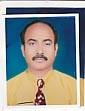 DR. MD. MAHBUBUR RAHMANF/Name: M/Name: BM & DC Reg. No: NID: Cell: Address: Lecturer, Anatomy, Mymensingh Medical College, Mymensingh.Blood Group: 5Voter NoLM-4100005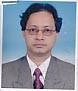 DR. MD. EHSANUL HAQUEF/Name: M/Name: BM & DC Reg. No: NID: Cell: Address: Blood Group: 6Voter NoLM-4100006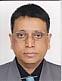 DR. A.K.M. MAJIBUR RAHMAN KHANF/Name: M/Name: BM & DC Reg. No: NID: Cell: Address: Blood Group: 7Voter NoLM-4100007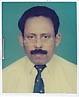 DR. HARI SARKAR DASF/Name: M/Name: BM & DC Reg. No: NID: Cell: Address: Blood Group: 8Voter NoLM-4100008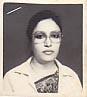 DR. NASIMA ANWARF/Name: M/Name: BM & DC Reg. No: NID: Cell: Address: Blood Group: 9Voter NoLM-4100009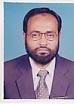 DR. MIRZA HAMIDUL HUQF/Name: M/Name: BM & DC Reg. No: NID: Cell: Address: Asst. Prof. of Pathology, Mymensingh Medical College, Mymensingh.Blood Group: 10Voter NoLM-4100010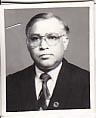 DR. MOZIBUR RAHMAN FAKIRF/Name: M/Name: BM & DC Reg. No: NID: Cell: Address: Blood Group: 11Voter NoLM-4100011No ImageDR. AIM MAFAKHKHARUL ISLAMF/Name: M/Name: BM & DC Reg. No: NID: Cell: Address: 2/K, Ismail Road, MymensinghBlood Group: E X P I R E D12Voter NoLM-4100012No ImageDR. MD. SHAHABUDDINF/Name: M/Name: BM & DC Reg. No: NID: Cell: Address: Ex. Asst. Prof. of Opthalmology, Mymenshing Medical College, MymensinghBlood Group: 13Voter NoLM-4100013No ImageDR. SAYMA AFROZEF/Name: M/Name: BM & DC Reg. No: NID: Cell: Address: M-1, Noorjahan Road, Mohammadpur, DhakaBlood Group: 14Voter NoLM-4100014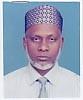 DR. M.A. KHALEQUE TALUKDERF/Name: M/Name: BM & DC Reg. No: NID: Cell: Address: Charpara, MymensinghBlood Group: 15Voter NoLM-4100015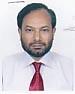 DR. MUHAMMAD ALI SIDDIQUIF/Name: Late Sheikh Chand BepariM/Name: BM & DC Reg. No: NID: Cell: Address: 93/C, Baghmara Road, Bhrammpalli, MymensinghBlood Group: 16Voter NoLM-4100016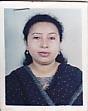 DR. AFSANA RAUSHANF/Name: M.A. BariM/Name: BM & DC Reg. No: NID: Cell: Address: 93/C, Baghmara Road, Bhammapalli, MymensinghBlood Group: 17Voter NoLM-4100017No ImageDR. MD. ANWARUL HOQUE CHOWDHURYF/Name: M/Name: BM & DC Reg. No: NID: Cell: Address: Mymenshing Medical College, MymensinghBlood Group: 18Voter NoLM-4100018No ImageDR. KAZI MD. ISMAILF/Name: M/Name: BM & DC Reg. No: NID: Cell: Address: 5/F, Medical Staff Quarter, Charpara, Mymensingh.Blood Group: E X P I R E D19Voter NoLM-4100019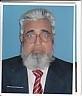 DR. MD. ABDUL GHANIF/Name: M/Name: BM & DC Reg. No: NID: Cell: Address: Ex. Associate Prof. Medicine, Mymenshing Medical College, MymensinghBlood Group: 20Voter NoLM-4100020No ImageDR. MD. JAMSED HAIDER SIDDIQUEF/Name: M/Name: BM & DC Reg. No: NID: Cell: Address: Associate Professor Pathology Sir Salimullah Medical College, Mitford, DhakaBlood Group: TRANSFERED to BMA Dhaka CityLM-140554321Voter NoLM-4100021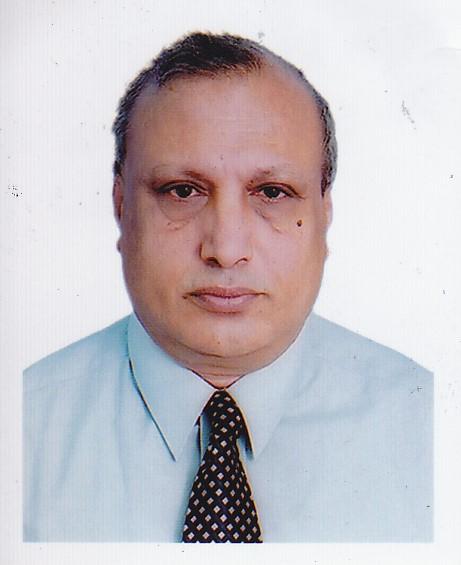 DR. SHAH MONIR HOSSAINF/Name: M/Name: BM & DC Reg. No: NID: Cell: Address: Mohakhali, DhakaBlood Group: 22Voter NoLM-4100022No ImageDR. MD. SHAFIQUL ISLAMF/Name: M/Name: BM & DC Reg. No: NID: Cell: Address: Registrar (Paed)
200 Beded Hospital
NarayangonjBlood Group: TRANSFERED to BMA Dhaka CityLM-140554323Voter NoLM-4100023No ImageDR. SHAHAB UDDIN AHMED CHOWDHURYF/Name: M/Name: BM & DC Reg. No: NID: Cell: Address: Hoque Manjil, Charpara, Mymensingh.Blood Group: 24Voter NoLM-4100024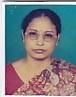 DR. ANWARA KHANAMF/Name: M/Name: BM & DC Reg. No: NID: Cell: Address: Medical Officer, Pathology Dept. Mymenshing Medical College, Mymensingh.Blood Group: 25Voter NoLM-4100025No ImageDR. ALIYA RASHIDF/Name: M/Name: BM & DC Reg. No: NID: Cell: Address: 2-B, Medical Staff Quarter, Charpara, MymensinghBlood Group: 26Voter NoLM-4100026No ImageDR. A.Z.M. ABUL FAZALF/Name: M/Name: BM & DC Reg. No: NID: Cell: Address: Thana Health & FPO, Sadar, MymensinghBlood Group: 27Voter NoLM-4100027No ImageDR. MURSHEDA AKHTERF/Name: M/Name: BM & DC Reg. No: NID: Cell: Address: Administrator MFPC,MymensinghBlood Group: 28Voter NoLM-4100028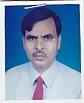 DR. MD. BELAYET HOSSAINF/Name: M/Name: BM & DC Reg. No: NID: Cell: Address: 187/C, R.K. Mission Road, MymensinghBlood Group: 29Voter NoLM-4100029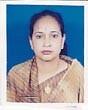 DR. BILKIS PARVINF/Name: M/Name: BM & DC Reg. No: NID: Cell: Address: 4/B, Porhit Para, MymensinghBlood Group: 30Voter NoLM-4100030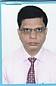 DR. MD. MAHBUBUL KARIM KHANF/Name: M/Name: BM & DC Reg. No: NID: Cell: Address: 47-B, Baghmara Road, MymensinghBlood Group: 31Voter NoLM-4100031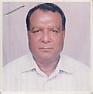 DR. MD. MAFIZUR RAHMANF/Name: M/Name: BM & DC Reg. No: NID: Cell: Address: 3/2, Mashkanda, PTI Moor, MymensinghBlood Group: 32Voter NoLM-4100032No ImageDR. PRANAB KUMAR AICHF/Name: M/Name: BM & DC Reg. No: NID: Cell: Address: Ex-Dept. of ENT, Mymensingh Medical College, MymensinghBlood Group: 33Voter NoLM-4100033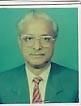 DR. MD. MAZHARUL HAQF/Name: M/Name: BM & DC Reg. No: NID: Cell: Address: Ex. Civil Surgeon, MymensinghBlood Group: 34Voter NoLM-4100034No ImageDR. MD. GOLAM MUSTAFAF/Name: M/Name: BM & DC Reg. No: NID: Cell: Address: Mita Clinic, MymensinghBlood Group: 35Voter NoLM-4100035No ImageDR. MD. NURUL ISLAMF/Name: M/Name: BM & DC Reg. No: NID: Cell: Address: Prof. of Pharm, Mymensingh Medical College, MymensinghBlood Group: 36Voter NoLM-4100036No ImageDR. A.K.M. REZAUL ISLAM.F/Name: M/Name: BM & DC Reg. No: NID: Cell: Address: Nisytal Nihar Appartment C-5,
House # 5, Road # 15, (New) 
Dhanmondi R/A, Dhaka.Blood Group: TRANSFERED to BMA Dhaka CityLM-140554337Voter NoLM-4100037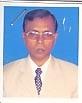 DR. A.S.M. MEFTAHUZZAMANF/Name: M/Name: BM & DC Reg. No: NID: Cell: Address: 17, Hindu Polli, Shehora, MymensinghBlood Group: 38Voter NoLM-4100038No ImageDR. MD. SAIFUL BARIF/Name: M/Name: BM & DC Reg. No: NID: Cell: Address: 133, R.K. Mission Road, MymensinghBlood Group: 39Voter NoLM-4100039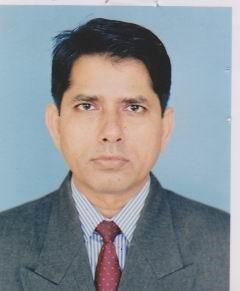 DR. A.K.M. WALIULLAHF/Name: M/Name: BM & DC Reg. No: NID: Cell: Address: R.K. Mission Road, MymensinghBlood Group: 40Voter NoLM-4100040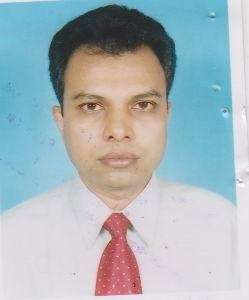 DR. A.K.M. SAYEEDUL ISLAMF/Name: M/Name: BM & DC Reg. No: NID: Cell: Address: Associate Prof. of Orhto, Mymensingh Medical College, MymensinghBlood Group: 41Voter NoLM-4100041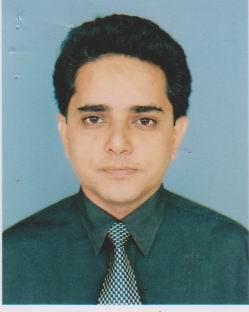 DR. JAGODIS CHANDRA GHOSHF/Name: M/Name: BM & DC Reg. No: NID: Cell: Address: 9, College Guest House, Mymenshing Medical College, MymensinghBlood Group: 42Voter NoLM-4100042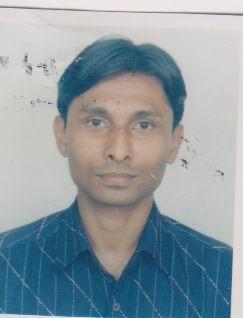 DR. A.T.M. HUMAYUNF/Name: M/Name: BM & DC Reg. No: NID: Cell: Address: Retd. Asst. Prof. Forensic, Mymensingh Medical College, MymensinghBlood Group: 43Voter NoLM-4100043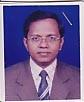 DR. MOHAMMAD NASEEM KHANF/Name: M/Name: BM & DC Reg. No: NID: Cell: Address: Muclear Medical Centre, Mymenshing Medical College, MymensinghBlood Group: 44Voter NoLM-4100044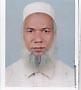 DR. MD. NURUL HAQUEF/Name: M/Name: BM & DC Reg. No: NID: Cell: Address: Ideal Nursing Home, Valikaser, MymensinghBlood Group: 45Voter NoLM-4100045No ImageDR. A.K.M. RUHUL AMIN KHANF/Name: M/Name: BM & DC Reg. No: NID: Cell: Address: Asst. Prof. Community Medicine, Mymensingh Medical College, MymensinghBlood Group: 46Voter NoLM-4100046No ImageDR. BIDHAN CHANDRA ROYF/Name: M/Name: BM & DC Reg. No: NID: Cell: Address: Asst. Prof. of Ortho, Mymenshing Medical College, MymensinghBlood Group: 47Voter NoLM-4100047No ImageDR. SYEDA AFROZA KHATUNF/Name: M/Name: BM & DC Reg. No: NID: Cell: Address: Associate Professor (Paed)
House # 11, Road # 2/A
Banani, DhakaBlood Group: TRANSFERED to BMA Dhaka CityLM-140554348Voter NoLM-4100048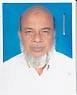 DR. MD. BADIUZZAMANF/Name: M/Name: BM & DC Reg. No: NID: Cell: Address: 85, Brahmapalli, MymensinghBlood Group: 49Voter NoLM-4100049No ImageDR. MD. SAIFUL ISLAM BHUIYANF/Name: M/Name: BM & DC Reg. No: NID: Cell: Address: 87, Shehara, Dhopakhola, MymensinghBlood Group: 50Voter NoLM-4100050No ImageDR. MD. SHAMSUL HOQUEF/Name: M/Name: BM & DC Reg. No: NID: Cell: Address: TRANSFERED to BMA Faridpur Branch, LM-1700010Blood Group: TRANSFERED to BMA Dhaka CityLM-140554351Voter NoLM-4100051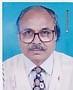 DR. SHEKH MANUAR HOSSAINF/Name: M/Name: BM & DC Reg. No: NID: Cell: Address: Asst. Director, DGHS, Mohakhali, DhakaBlood Group: 52Voter NoLM-4100052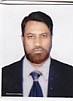 DR. MUSTAFA KAMALF/Name: M/Name: BM & DC Reg. No: NID: Cell: Address: 18, Girls School Road, MymensinghBlood Group: 53Voter NoLM-4100053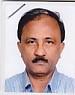 DR. SANKAR NARAYAN DEYF/Name: M/Name: BM & DC Reg. No: NID: Cell: Address: Radiologist, Mymenshing Medical College, MymensinghBlood Group: 54Voter NoLM-4100054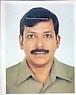 DR. MUHAMMAD MODEBBER HASHMIF/Name: M/Name: BM & DC Reg. No: NID: Cell: Address: Asst. Prof, Cardiology, Mymensingh Medical College, MymensinghBlood Group: 55Voter NoLM-4100055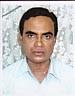 DR. MD. ABDUL HAKIMSARKERF/Name: M/Name: BM & DC Reg. No: NID: Cell: Address: Medical Officer, MFPC, Mymensingh Medical College, MymensinghBlood Group: 56Voter NoLM-4100056No ImageDR. MADHAB CHANDRA PAULF/Name: M/Name: BM & DC Reg. No: NID: Cell: Address: Asso.Prof. of Anes,Mymenshing Medical College, MymensinghBlood Group: 57Voter NoLM-4100057No ImageDR. ASIA A. KHATUNF/Name: M/Name: BM & DC Reg. No: NID: Cell: Address: Ex. Prof. incharge, Obs & Gynae, Mymenshing Medical College, MymensinghBlood Group: 58Voter NoLM-4100058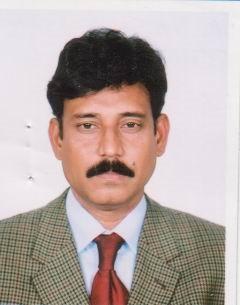 DR. WAZIUL ALAM CHOWDHURYF/Name: M/Name: BM & DC Reg. No: NID: Cell: Address: Asst. Prof. Dept. of Psycology, Mymenshing Medical College, MymensinghBlood Group: 59Voter NoLM-4100059No ImageDR. MD. RESHIDUL HUDAF/Name: M/Name: BM & DC Reg. No: NID: Cell: Address: Medical Officer, Civil Surgeon Office, MymensinghBlood Group: 60Voter NoLM-4100060No ImageDR. S.M. SERAJUL AREFINF/Name: M/Name: BM & DC Reg. No: NID: Cell: Address: Mymenshing Medical College, MymensinghBlood Group: 61Voter NoLM-4100061No ImageDR. MD. ANWARUL ISLAM CHOWDHURYF/Name: M/Name: BM & DC Reg. No: NID: Cell: Address: TRANSFERED to BMA Dhaka City, LM-1401992
Asst. Prof. of Ortho. Surgery Dept. BSMMU,Shahbag, Dhaka.Blood Group: TRANSFERED to BMA Dhaka CityLM-140554362Voter NoLM-4100062No ImageDR. MST. PIARA BEGUMF/Name: M/Name: BM & DC Reg. No: NID: Cell: Address: Asst. Prof. & HD of Ortho, Mymensingh Medical College, MymensinghBlood Group: 63Voter NoLM-4100063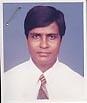 DR. ANM. FAZLUL HOQ PATHANF/Name: M/Name: BM & DC Reg. No: NID: Cell: Address: 72/C, Ali Manzil, D.B. Road, MymensinghBlood Group: E X P I R E D64Voter NoLM-4100064No ImageDR. MD. NIAMUL HAQUEF/Name: M/Name: BM & DC Reg. No: NID: Cell: Address: 1, Maskanda, MymensinghBlood Group: 65Voter NoLM-4100065No ImageDR. MD. ANISUR RAHMAN KHANF/Name: M/Name: BM & DC Reg. No: NID: Cell: Address: 92/1, Nowmahal, MymensinghBlood Group: 66Voter NoLM-4100066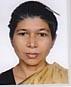 DR. KALPANA DEBF/Name: M/Name: BM & DC Reg. No: NID: Cell: Address: 29/Cha, Madon Babu Road, MymensinghBlood Group: 67Voter NoLM-4100067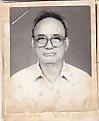 DR. M.A. GOFFAR TALUKDERF/Name: M/Name: BM & DC Reg. No: NID: Cell: Address: 23, Mashkanda, MymensinghBlood Group: 68Voter NoLM-4100068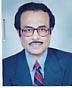 DR. A.F.M. SIDDIQUR RAHMANF/Name: M/Name: BM & DC Reg. No: NID: Cell: Address: Director, H. N. Home, 29, Shehora, MymensinghBlood Group: 69Voter NoLM-4100069No ImageDR. A.K.M. SHAMSUL ALAMF/Name: M/Name: BM & DC Reg. No: NID: Cell: Address: Associate Prof. (Ane) CMCH ChittagongBlood Group: TRANSFERED to BMA Dhaka CityLM-140554370Voter NoLM-4100070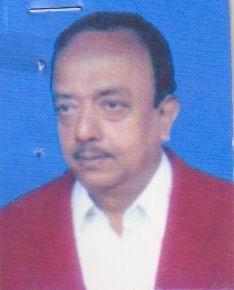 DR. MD. RUHUL AMINF/Name: M/Name: BM & DC Reg. No: NID: Cell: Address: Medical Officer, Thana Health Complex, Fulbaria, MymensinghBlood Group: 71Voter NoLM-4100071No ImageDR. AFROZA RAHMANF/Name: M/Name: BM & DC Reg. No: NID: Cell: Address: 3/2, Mashkanda, PTI Moor, MymensinghBlood Group: 72Voter NoLM-4100072No ImageDR. MOMINUL HAQUEF/Name: M/Name: BM & DC Reg. No: NID: Cell: Address: 59, Rambabu Road, MymensinghBlood Group: 73Voter NoLM-4100073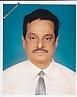 DR. RANJAN KUMAR MAJUMDERF/Name: M/Name: BM & DC Reg. No: NID: Cell: Address: 187, Kalikari Road, MymensinghBlood Group: 74Voter NoLM-4100074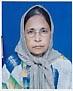 DR. SYEDA AFIFA HUDAF/Name: M/Name: BM & DC Reg. No: NID: Cell: Address: 85, Brahmanpalli, MymensinghBlood Group: 75Voter NoLM-4100075No ImageDR. MD. NURUL AMIN AKANDAF/Name: M/Name: BM & DC Reg. No: NID: Cell: Address: Haque Monjeel, Charpara, Mymensingh. T.F, NetrokonaBlood Group: 76Voter NoLM-4100076No ImageDR. ABIBA AHMEDF/Name: M/Name: BM & DC Reg. No: NID: Cell: Address: 4/A/2, Brahmanpally, MymensinghBlood Group: 77Voter NoLM-4100077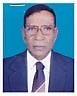 DR. LT. COLONEL RETD. HAFIZ AHMEDF/Name: M/Name: BM & DC Reg. No: NID: Cell: Address: Vill-Harirampur, Trishal, MymensinghBlood Group: 78Voter NoLM-4100078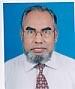 DR. MD. ABDUR RASHIDF/Name: M/Name: BM & DC Reg. No: NID: Cell: Address: Civil Surgeon Office, MymensinghBlood Group: 79Voter NoLM-4100079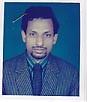 DR. GAZI ABUL HOSSAINF/Name: M/Name: BM & DC Reg. No: NID: Cell: Address: Sr. Medical Officer, Nuclear Medicine Center, MymensinghBlood Group: 80Voter NoLM-4100080No ImageDR. MD. ABUL FARAHF/Name: M/Name: BM & DC Reg. No: NID: Cell: Address: 257/1, F-4, Navana Brize, 
Elephant Road,
Dhaka.Blood Group: TRANSFERED to BMA Dhaka CityLM-140554381Voter NoLM-4100081No ImageDR. MD. MIZANUR RAHMAN CAESERF/Name: M/Name: BM & DC Reg. No: NID: Cell: Address: EMO. Mymenshing Medical College, MymensinghBlood Group: 82Voter NoLM-4100082No ImageDR. MD. ABU ZAFAR SADEKF/Name: M/Name: BM & DC Reg. No: NID: Cell: Address: Thana Health Complex, Muktagacha, MymensinghBlood Group: 83Voter NoLM-4100083No ImageDR. MD. NOOR-E-FERDOUSF/Name: M/Name: BM & DC Reg. No: NID: Cell: Address: Thana Health Complex, Muktagacha, MymensinghBlood Group: 84Voter NoLM-4100084No ImageDR. MD. ABDUL MUTTALIBF/Name: M/Name: BM & DC Reg. No: NID: Cell: Address: 10/A, Amlapara, MymensinghBlood Group: 85Voter NoLM-4100085No ImageDR. MUHAMMED ABDUL QAYYUM ANWARF/Name: M/Name: BM & DC Reg. No: NID: Cell: Address: Medical Officer, MCH & FP, Haluaghat Health Complex, MymensinghBlood Group: 86Voter NoLM-4100086No ImageDR. MD. ABDUR RAFIQUEF/Name: M/Name: BM & DC Reg. No: NID: Cell: Address: TH & FP, Haluaghat Health Complex, MymensinghBlood Group: 87Voter NoLM-4100087No ImageDR. MD. BASIRUL AZAMF/Name: M/Name: BM & DC Reg. No: 22269NID: Cell: 01712671040Address: New Hospital Road, Chuadanga.Blood Group: TRANSFERED to BMA Dhaka CityLM-140554388Voter NoLM-4100088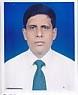 DR. MD. MANZURUL KARIM KHANF/Name: M/Name: BM & DC Reg. No: NID: Cell: Address: Registrar, ENT, MMCH, MymensinghBlood Group: 89Voter NoLM-4100089No ImageDR. MD. MONWAR HOSSAINF/Name: M/Name: BM & DC Reg. No: NID: Cell: Address: Asst. Prof. ENT Dept. Mymenshing Medical College, MymensinghBlood Group: 90Voter NoLM-4100090No ImageDR. MST. RAHIMA KHATUNF/Name: M/Name: BM & DC Reg. No: NID: Cell: Address: Munshirhat, R. D. Dhobaura, MymensinghBlood Group: 91Voter NoLM-4100091No ImageDR. MASUDA ATIKA KHATUNF/Name: M/Name: BM & DC Reg. No: NID: Cell: Address: Microbiology Dept. Mymenshing Medical College, MymensinghBlood Group: 92Voter NoLM-4100092No ImageDR. MAIN MD. MATIUR RAHMANF/Name: M/Name: BM & DC Reg. No: NID: Cell: Address: Pathology, Mymenshing Medical College, MymensinghBlood Group: 93Voter NoLM-4100093No ImageDR. SAYEDA MAHMUDAF/Name: M/Name: BM & DC Reg. No: NID: Cell: Address: Psychiatry, Mymenshing Medical College, MymensinghBlood Group: 94Voter NoLM-4100094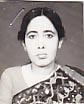 DR. MAHFUZA HOSSAINF/Name: M/Name: BM & DC Reg. No: NID: Cell: Address: Pediatric, Outdoor, Mymenshing Medical College, MymensinghBlood Group: 95Voter NoLM-4100095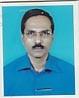 DR. MD. ANWARUL ISLAM CHOWDURYF/Name: M/Name: BM & DC Reg. No: NID: Cell: Address: 167/B, R.K. Mission Road, MymensinghBlood Group: 96Voter NoLM-4100096No ImageDR. MD. ABDUL KHALEQUE TALUKDERF/Name: M/Name: BM & DC Reg. No: NID: Cell: Address: Civil Surgeon
Narsingdi.Blood Group: TRANSFERED to BMA Dhaka CityLM-140554397Voter NoLM-4100097No ImageDR. MD. HASMAT ALIF/Name: M/Name: BM & DC Reg. No: NID: Cell: Address: Thana Health Complex, Bhaluka, MymensinghBlood Group: 98Voter NoLM-4100098No ImageDR. LIAQUAT ALI KHANF/Name: M/Name: BM & DC Reg. No: NID: Cell: Address: 396, West Kefrul, DhakaBlood Group: 99Voter NoLM-4100099No ImageDR. A.K.M. MONJURUL HAQUEF/Name: M/Name: BM & DC Reg. No: NID: Cell: Address: Thana Health Complex, Bhaluka, MymensinghBlood Group: 100Voter NoLM-4100100No ImageDR. SUBODH CHANDRA DASF/Name: M/Name: BM & DC Reg. No: NID: Cell: Address: TRANSFERED to BMA Dhaka City,  LM- 1404056Blood Group: TRANSFERED to BMA Dhaka CityLM-1405543101Voter NoLM-4100101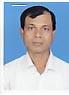 DR. MD. ABDUR RAHIMF/Name: M/Name: BM & DC Reg. No: NID: Cell: Address: 2, Z.A. College Road, Gohail Kandi, MymensinghBlood Group: 102Voter NoLM-4100102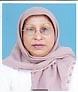 DR. RASHIDA AKHTER KHATOONF/Name: M/Name: BM & DC Reg. No: NID: Cell: Address: 65, Pandit Para, MymensinghBlood Group: 103Voter NoLM-4100103No ImageDR. SAIYEEDUR RAHMANF/Name: M/Name: BM & DC Reg. No: NID: Cell: Address: House # 22,Boundary Road, Mymensingh.Blood Group: 104Voter NoLM-4100104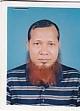 DR. MD. NAZRUL ISLAMF/Name: M/Name: BM & DC Reg. No: NID: Cell: Address: 32, Brahmapalli, MymensinghBlood Group: 105Voter NoLM-4100105No ImageDR. MD. MUZAMMEL HAQUEF/Name: M/Name: BM & DC Reg. No: NID: Cell: Address: Akua Madrasa Quarter, Phulbaria Road, MymensinghBlood Group: 106Voter NoLM-4100106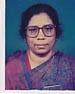 DR. LILY BILKISF/Name: M/Name: BM & DC Reg. No: NID: Cell: Address: Akua Madrasa Quarter, Phulbaria Road, MymensinghBlood Group: 107Voter NoLM-4100107No ImageDR. MD. NAZRUL ISLAM SIDDIQUIF/Name: M/Name: BM & DC Reg. No: NID: Cell: Address: Mymenshing Medical College, MymensinghBlood Group: 108Voter NoLM-4100108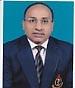 DR. MD. ABDUR ROUFF/Name: M/Name: BM & DC Reg. No: NID: Cell: Address: 78, Chamjragudam Road, Sohora, MymensinghBlood Group: 109Voter NoLM-4100109No ImageDR. ABDULLAH AKHTER AHMEDF/Name: M/Name: BM & DC Reg. No: NID: Cell: Address: Dept. of Microbiology, Mymenshing Medical College, MymensinghBlood Group: 110Voter NoLM-4100110No ImageDR. NAHEED ARA BEGUMF/Name: M/Name: BM & DC Reg. No: NID: Cell: Address: 2D, Medical Staff Quarter, Charpara, MymensinghBlood Group: 111Voter NoLM-4100111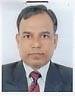 DR. ATM. BAHAR UDDINF/Name: M/Name: BM & DC Reg. No: NID: Cell: Address: Lecturer, Biochemistry, Mymenshing Medical College, MymensinghBlood Group: 112Voter NoLM-4100112No ImageDR. ASHEK AHAMED SHAHID REZAF/Name: M/Name: BM & DC Reg. No: NID: Cell: Address: Lecturer, Community Medicine, Mymenshing Medical College, MymensinghBlood Group: 113Voter NoLM-4100113No ImageDR. MD. KAMAL UDDINF/Name: M/Name: BM & DC Reg. No: NID: Cell: Address: Radiotherapy Unit, Mymenshing Medical College, MymensinghBlood Group: 114Voter NoLM-4100114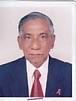 DR. MD. AZIZUR RAHMANF/Name: M/Name: BM & DC Reg. No: NID: Cell: Address: 49/C, Bagmara Road, MymensinghBlood Group: 115Voter NoLM-4100115No ImageDR. ANM. BAZLUR RAHMANF/Name: M/Name: BM & DC Reg. No: NID: Cell: Address: Trishal, MymensinghBlood Group: 116Voter NoLM-4100116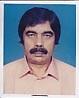 DR. A.B.M. ERSHADUL KARIMF/Name: M/Name: BM & DC Reg. No: NID: Cell: Address: 20/A, Makorjani Lane, MymensinghBlood Group: 117Voter NoLM-4100117No ImageDR. MD. ALI AKBAR TALUKDERF/Name: M/Name: BM & DC Reg. No: NID: Cell: Address: 47/A, Nutan Bazar, MymensinghBlood Group: 118Voter NoLM-4100118No ImageDR. A.K.M. MUSA SHAHEENF/Name: M/Name: BM & DC Reg. No: NID: Cell: Address: 110/C, R.K. Mission Road, MymensinghBlood Group: 119Voter NoLM-4100119No ImageDR. LAILA ANJUMAN BANUF/Name: M/Name: BM & DC Reg. No: NID: Cell: Address: Mymenshing Medical College, MymensinghBlood Group: 120Voter NoLM-4100120No ImageDR. DIL AFROZ RAHMANF/Name: M/Name: BM & DC Reg. No: NID: Cell: Address: Deputy Director, Mymenshing Medical College, MymensinghBlood Group: 121Voter NoLM-4100121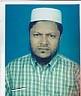 DR. MD. ISMAIL HOSSAINF/Name: M/Name: BM & DC Reg. No: NID: Cell: Address: 4/C, Staff Quarter, Charpara, MymensinghBlood Group: 122Voter NoLM-4100122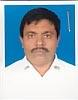 DR. MD. KHADEMUL ISLAMF/Name: Dr. Nasim Uddin MiahM/Name: BM & DC Reg. No: 7002NID: Cell: Address: Haque Nursing Home, 77/B, Bagmara, MymensinghBlood Group: 123Voter NoLM-4100123No ImageDR. MD. GOLAM FARUK HOSSAINF/Name: M/Name: BM & DC Reg. No: NID: Cell: Address: 37, Brahmapalli, MymensinghBlood Group: 124Voter NoLM-4100124No ImageDR. M.N.A. MAHMUDA KHATUNF/Name: M/Name: BM & DC Reg. No: NID: Cell: Address: 11/E, Bonni Staff Quarter, Charpara, MymensinghBlood Group: 125Voter NoLM-4100125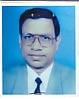 DR. SYED MD. HABIBULLAHF/Name: M/Name: BM & DC Reg. No: NID: Cell: Address: 131, Kalibari Road, Patgodam, MymensinghBlood Group: 126Voter NoLM-4100126No ImageDR. MD. RAJAB ALIF/Name: M/Name: BM & DC Reg. No: NID: Cell: Address: 69, Rambabu Road, MymensinghBlood Group: 127Voter NoLM-4100127No ImageDR. SM. SHOUKAT ALIF/Name: M/Name: BM & DC Reg. No: NID: Cell: Address: 63/D, Purohitpara, MymensinghBlood Group: 128Voter NoLM-4100128No ImageDR. A.E.M. MAZHARUL ISLAMF/Name: M/Name: BM & DC Reg. No: NID: Cell: Address: 63/D, Purohitpara, MymensinghBlood Group: 129Voter NoLM-4100129No ImageDR. SM. SHARIF UDDIN PATHANF/Name: M/Name: BM & DC Reg. No: NID: Cell: Address: 156/A, R.K. Mission Road, MymensinghBlood Group: 130Voter NoLM-4100130No ImageDR. MD. AMINUL ISLAMF/Name: M/Name: BM & DC Reg. No: NID: Cell: Address: Radiotherapy Dept. Mymenshing Medical College, MymensinghBlood Group: 131Voter NoLM-4100131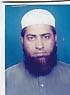 DR. FAIZ AHMEDF/Name: M/Name: BM & DC Reg. No: NID: Cell: Address: Dr. Medical Officer, Agri Versity, MymensinghBlood Group: 132Voter NoLM-4100132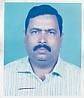 DR. GOPAL CHANDRA DASF/Name: M/Name: BM & DC Reg. No: NID: Cell: Address: 17, Gulkibari Road, MymensinghBlood Group: 133Voter NoLM-4100133No ImageDR. MD. ALAUDDIN AL AZADF/Name: M/Name: BM & DC Reg. No: NID: Cell: Address: TRANSFERED to BMA Kurigram BranchBlood Group: TRANSFERED to BMA Dhaka CityLM-1405543134Voter NoLM-4100134No ImageDR. ABDUS SAMAD SHAIKHF/Name: M/Name: BM & DC Reg. No: NID: Cell: Address: Asst. Prof. Opthalmology, Mymenshing Medical College, MymensinghBlood Group: 135Voter NoLM-4100135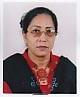 DR. KOHINOOR AKHTER BANUF/Name: M/Name: BM & DC Reg. No: NID: Cell: Address: 9, Omed Ali Road, Dopakuler More, MymensinghBlood Group: 136Voter NoLM-4100136No ImageDR. MD. HAZRAT ALIF/Name: M/Name: BM & DC Reg. No: NID: Cell: Address: 32/A, Barhmapolli, MymensinghBlood Group: 137Voter NoLM-4100137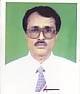 DR. SUJIT KUMAR CHANDA APUF/Name: M/Name: BM & DC Reg. No: NID: Cell: Address: Kanihari Road, Trisal, MymensinghBlood Group: 138Voter NoLM-4100138No ImageDR. MD. ENAMUL HOQUEF/Name: M/Name: BM & DC Reg. No: NID: Cell: Address: Tranesferd to BMA Faridpur Branch, LM-1700030Blood Group: TRANSFERED to BMA Dhaka CityLM-1405543139Voter NoLM-4100139No ImageDR. MD. ASADUZZAMANF/Name: M/Name: BM & DC Reg. No: NID: Cell: Address: Vill-Chamurkhan, Kanchkura, MymensinghBlood Group: 140Voter NoLM-4100140No ImageDR. SHOWKAT ARAF/Name: M/Name: BM & DC Reg. No: NID: Cell: Address: Gynae Dept. Mymenshing Medical College, MymensinghBlood Group: 141Voter NoLM-4100141No ImageDR. MD. YEAMLI KHANF/Name: M/Name: BM & DC Reg. No: NID: Cell: Address: Medical Officer Sadar Hospital BrahmanbariaBlood Group: TRANSFERED to BMA Dhaka CityLM-1405543142Voter NoLM-4100142No ImageDR. MD. MASUD ANWAR BHUIYANF/Name: M/Name: BM & DC Reg. No: NID: Cell: Address: 522, Ashkona, Uttara, DhakaBlood Group: 143Voter NoLM-4100143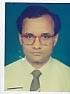 DR. SANJIB KUMAR CHAKRABORTYF/Name: M/Name: BM & DC Reg. No: NID: Cell: Address: 32/2, Rambabu Road, MymensinghBlood Group: 144Voter NoLM-4100144No ImageDR. MD. ABDUL HAMID (SELIM)F/Name: M/Name: BM & DC Reg. No: NID: Cell: Address: Feroza Mansion, 9, Omed Ali Road, MymensinghBlood Group: 145Voter NoLM-4100145No ImageDR. MD. MIZANUR RAHMANF/Name: M/Name: BM & DC Reg. No: NID: Cell: Address: 47, R.K. Mission Road, MymensinghBlood Group: 146Voter NoLM-4100146No ImageDR. S.M. BAKHTIAR KAMALF/Name: Sk. Md. Abdul KaderM/Name: BM & DC Reg. No: NID: Cell: Address: 62, West Nakhalpara, DhakaBlood Group: 147Voter NoLM-4100147No ImageDR. MD. MIZANUR RAHMANF/Name: M/Name: BM & DC Reg. No: 17182NID: Cell: Address: 323, East Nakhalpara, Habiganj House Tejgaon, DhakaBlood Group: TRANSFERED to BMA Dhaka CityLM-1405543148Voter NoLM-4100148No ImageDR. MD. LIAQUATUNNORF/Name: M/Name: BM & DC Reg. No: NID: Cell: Address: Noor Manzil, Chandipasha, Nandail, MymensinghBlood Group: 149Voter NoLM-4100149No ImageDR. MD. ZINNU RAIN (NEWTON)F/Name: M/Name: BM & DC Reg. No: NID: Cell: Address: 62, Aqua Madrasha Quarter, MymensinghBlood Group: 150Voter NoLM-4100150No ImageDR. ABU HENA MUSTAFA KAMALF/Name: M/Name: BM & DC Reg. No: NID: Cell: Address: 24, Lichu Bagan, Akua Madrasha Quarter, MymensinghBlood Group: 151Voter NoLM-4100151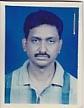 DR. MD. MAKSUDUR RAHMANF/Name: M/Name: BM & DC Reg. No: NID: Cell: Address: Charpara, MymensinghBlood Group: 152Voter NoLM-4100152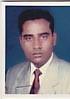 DR. A.F.M. SALEH (IQBAL)F/Name: M/Name: BM & DC Reg. No: NID: Cell: Address: 1/B, Saroda Ghosh Road, MymensinghBlood Group: 153Voter NoLM-4100153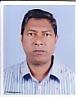 DR. MD. ABDUL KARIM BHUIYANF/Name: M/Name: BM & DC Reg. No: NID: Cell: Address: Shohagi H&F WC, Ishwargonj, MymensinghBlood Group: 154Voter NoLM-4100154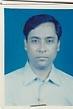 DR. BABUL CHANDRA DEYF/Name: Late Bijoy Chandra DeyM/Name: BM & DC Reg. No: NID: Cell: Address: 63, R.K. Mission Road, Nowmahal, Mymensingh-2200.Blood Group: 155Voter NoLM-4100155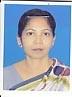 DR. JINNATUN NURF/Name: M/Name: BM & DC Reg. No: NID: Cell: Address: 186, Medical Gate, Charpara, MymensinghBlood Group: 156Voter NoLM-4100156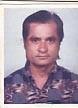 DR. PRADIPESH CHAKRABARTYF/Name: M/Name: BM & DC Reg. No: NID: Cell: Address: 21, AB. Moharaja Road, MymensinghBlood Group: 157Voter NoLM-4100157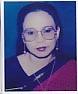 DR. SHIKHA RUDRAF/Name: M/Name: BM & DC Reg. No: NID: Cell: Address: 21, AB. Moharaja Road, MymensinghBlood Group: 158Voter NoLM-4100158No ImageDR. MD. HARUN AR RASHIDF/Name: M/Name: BM & DC Reg. No: NID: Cell: Address: Dental Surgeon, Mymenshing Medical College, Mymensingh (Dental Surgeon is Not Voter)Blood Group: 159Voter NoLM-4100159No ImageDR. TAPAN KUMAR SAHAF/Name: M/Name: BM & DC Reg. No: NID: Cell: Address: General Hospital, Tangail.,Blood Group: TRANSFERED to BMA Dhaka CityLM-1405543160Voter NoLM-4100160No ImageDR. JAHAR LAL CHOWDHURYF/Name: M/Name: BM & DC Reg. No: NID: Cell: Address: Thana Health Complex, Muktagacha, MymensinghBlood Group: 161Voter NoLM-4100161No ImageDR. GOLAM KIBRIA CHOWDHURYF/Name: M/Name: BM & DC Reg. No: NID: Cell: Address: Medical Officer
THC, Araihazar
NarayangonjBlood Group: TRANSFERED to BMA Dhaka CityLM-1405543162Voter NoLM-4100162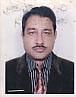 DR. A.K.M ABDUR RAB.F/Name: M/Name: BM & DC Reg. No: NID: Cell: Address: Thana Health Complex, Nandail, MymensinghBlood Group: 163Voter NoLM-4100163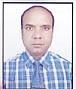 DR. MD. MUKLESUR RAHMAN KHANF/Name: M/Name: BM & DC Reg. No: NID: Cell: Address: 35, Zilla School Road, MymensinghBlood Group: 164Voter NoLM-4100164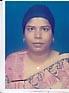 DR. LUTFUN NAHARF/Name: M/Name: BM & DC Reg. No: NID: Cell: Address: 4/E, Staff Quarter, Charpara, MymensinghBlood Group: 165Voter NoLM-4100165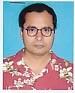 DR. GOPAL CHANDRA DASF/Name: M/Name: BM & DC Reg. No: NID: Cell: Address: Muktagacha, MymensinghBlood Group: 166Voter NoLM-4100166No ImageDR. MD. ZAHID HOSSAINF/Name: M/Name: BM & DC Reg. No: NID: Cell: Address: Sahara Pharmacy, Balashpur Bazar, MymensinghBlood Group: 167Voter NoLM-4100167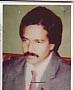 DR. MD. AMZAD ALI FAKIRF/Name: M/Name: BM & DC Reg. No: NID: Cell: Address: Kashiganj SC, Phulpur, MymensinghBlood Group: 168Voter NoLM-4100168No ImageDR. A.H.M. AZIZUL HOQUEF/Name: M/Name: BM & DC Reg. No: NID: Cell: Address: R.M.O. Phulpur, Thana Health Complex, MymensinghBlood Group: 169Voter NoLM-4100169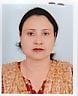 DR. FARHANA NOMANF/Name: M/Name: BM & DC Reg. No: NID: Cell: Address: 7, Gohail Kandi, MymensinghBlood Group: 170Voter NoLM-4100170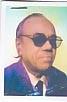 DR. MUHAMMAD HASAN ALI KHANF/Name: M/Name: BM & DC Reg. No: NID: Cell: Address: Muktagacha, MymensinghBlood Group: 171Voter NoLM-4100171No ImageDR. NIGHAR RASHIDF/Name: M/Name: BM & DC Reg. No: NID: Cell: Address: 77/7, Officers Quarter, MymensinghBlood Group: 172Voter NoLM-4100172No ImageDR. MD. GHIAS UDDINF/Name: M/Name: BM & DC Reg. No: NID: Cell: Address: TH & FPO, Thana Health Complex, Ishwargonj, Mymensingh.Blood Group: 173Voter NoLM-4100173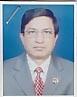 DR. MD. MUMTAZ UDDIN BHUIYANF/Name: M/Name: BM & DC Reg. No: NID: Cell: Address: TH & FPO, Thana Health Complex, Nandail, MymensinghBlood Group: 174Voter NoLM-4100174No ImageDR. PIJUSH KUMAR CHAKRABARTYF/Name: Jatendra ChakrabortyM/Name: BM & DC Reg. No: NID: Cell: Address: Mymenshing Medical College, MymensinghBlood Group: 175Voter NoLM-4100175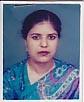 DR. ROUSHON ARA KHATUNF/Name: M/Name: BM & DC Reg. No: NID: Cell: Address: M.F.P.C, MymensinghBlood Group: 176Voter NoLM-4100176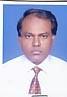 DR. ATM. HAMIDUL HOQUEF/Name: M/Name: BM & DC Reg. No: NID: Cell: Address: 9, Omed Ali Road, Dopakhola, MymensinghBlood Group: 177Voter NoLM-4100177No ImageDR. MD. SERAJUL ISLAMF/Name: M/Name: BM & DC Reg. No: NID: Cell: Address: TH & FPO, Mitamoin, MymensinghBlood Group: 178Voter NoLM-4100178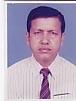 DR. MD. ABDUL ELAHABF/Name: M/Name: BM & DC Reg. No: NID: Cell: Address: 19, R.K. Mission Road, MymensinghBlood Group: 179Voter NoLM-4100179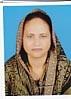 DR. ANWARA AKHTERF/Name: M/Name: BM & DC Reg. No: NID: Cell: Address: 19, R.K. Mission Road, MymensinghBlood Group: 180Voter NoLM-4100180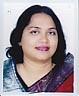 DR. SHAMIMA ANISF/Name: M/Name: BM & DC Reg. No: NID: Cell: Address: Medical Officer, FW, Rasulpur, FWC, Gaffargaon, MymensinghBlood Group: 181Voter NoLM-4100181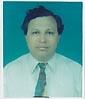 DR. MD. SHAHADAT HOSSAINF/Name: M/Name: BM & DC Reg. No: NID: Cell: Address: Amin Pharmacy, 11, Durgapur, MymensinghBlood Group: 182Voter NoLM-4100182No ImageDR. QUAMRUZZAMANF/Name: M/Name: BM & DC Reg. No: NID: Cell: Address: Medical Officer, Shanki Banga USC, Thana Health Complex, MymensinghBlood Group: 183Voter NoLM-4100183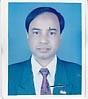 DR. MD. MANIRUZZAMANF/Name: M/Name: BM & DC Reg. No: NID: Cell: Address: 66/A, Al-Amin Bhaban, Baghmara, MymensinghBlood Group: 184Voter NoLM-4100184No ImageDR. MD. KAMRUL AHSANF/Name: M/Name: BM & DC Reg. No: NID: Cell: Address: 25, Choto Bazar, MymensinghBlood Group: 185Voter NoLM-4100185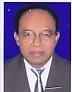 DR. MD. MAHBUBUL HOQUEF/Name: M/Name: BM & DC Reg. No: NID: Cell: Address: EMO, Mymenshing Medical College, MymensinghBlood Group: 186Voter NoLM-4100186No ImageDR. MD. ABUL MANSURF/Name: M/Name: BM & DC Reg. No: NID: Cell: Address: 22/6, C.K. Ghosh Road, MymensinghBlood Group: 187Voter NoLM-4100187No ImageDR. MD. MASHIUR RAHMAN (KHOKA)F/Name: M/Name: BM & DC Reg. No: NID: Cell: Address: Civil Surgeon Office, MymensinghBlood Group: 188Voter NoLM-4100188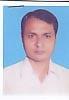 DR. TARUN KUMAR DHARF/Name: M/Name: BM & DC Reg. No: NID: Cell: Address: 12, CAB. Guha Road, Ganginarpar, MymensinghBlood Group: 189Voter NoLM-4100189No ImageDR. MD. ZAHRUL HOQUEF/Name: M/Name: BM & DC Reg. No: NID: Cell: Address: TH & FPO, Nikly, MymensinghBlood Group: 190Voter NoLM-4100190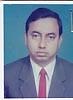 DR. M.A. GAFUR MIAHF/Name: M/Name: BM & DC Reg. No: NID: Cell: Address: Asst. Prof. Surgery, Mymenshing Medical College, MymensinghBlood Group: 191Voter NoLM-4100191No ImageDR. MOHAMMAD AKRAM HOSSAINF/Name: M/Name: BM & DC Reg. No: NID: Cell: Address: 4/C, Madical Staff Quarter, Charpara, MymensinghBlood Group: 192Voter NoLM-4100192No ImageDR. NILUFAR BEGUMF/Name: M/Name: BM & DC Reg. No: NID: Cell: Address: Agriculture University Campus, MymensinghBlood Group: 193Voter NoLM-4100193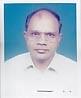 DR. PARESH NATH PRASADF/Name: M/Name: BM & DC Reg. No: NID: Cell: Address: 170/A, Kalibari Road, MymensinghBlood Group: 194Voter NoLM-4100194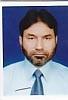 DR. MD. SADEQUEL ISLAM TALUKDERF/Name: M/Name: BM & DC Reg. No: NID: Cell: Address: Dept. of Pathology, Mymenshing Medical College, MymensinghBlood Group: 195Voter NoLM-4100195No ImageDR. FERDOUS ALAM SHIBIBF/Name: M/Name: BM & DC Reg. No: NID: Cell: Address: Thana Health Complex, Muktagaha, MymensinghBlood Group: 196Voter NoLM-4100196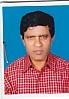 DR. MD. SIRAJUL ISLAM KHAN.F/Name: M/Name: BM & DC Reg. No: NID: Cell: Address: Thana Health Complex, Fulbaria, MymensinghBlood Group: 197Voter NoLM-4100197No ImageDR. A.B.M. AZIZUL ISLAMF/Name: M/Name: BM & DC Reg. No: NID: Cell: Address: Civil Surgeon, Kisoregonj.Blood Group: TRANSFERED to BMA Dhaka CityLM-1405543198Voter NoLM-4100198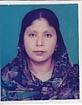 DR. REBEKA SULTANAF/Name: M/Name: BM & DC Reg. No: NID: Cell: Address: Khwaja Monzeel, 32, Bara Bazar, MymensinghBlood Group: 199Voter NoLM-4100199No ImageDR. MD. HABIBUR RAHMANF/Name: M/Name: BM & DC Reg. No: NID: Cell: Address: Dhobaura, MymensinghBlood Group: 200Voter NoLM-4100200No ImageDR. MD. MOMINUL HAQUEF/Name: M/Name: BM & DC Reg. No: NID: Cell: Address: DinajpurBlood Group: TRANSFERED to BMA Dhaka CityLM-1405543201Voter NoLM-4100201No ImageDR. A.K.M. SIDDIQUR RAHMANF/Name: M/Name: BM & DC Reg. No: NID: Cell: Address: Cantt. Road, Shankipara, MymensinghBlood Group: 202Voter NoLM-4100202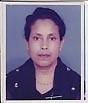 DR. ANOWARA BEGUMF/Name: M/Name: BM & DC Reg. No: NID: Cell: Address: 26, Kachijully, Jail Road, MymensinghBlood Group: 203Voter NoLM-4100203No ImageDR. HOSNE ARA BEGUMF/Name: M/Name: BM & DC Reg. No: NID: Cell: Address: Cantt. Road Shankipara, MymensinghBlood Group: 204Voter NoLM-4100204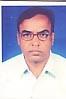 DR. MD. OBAIDUL ALAMF/Name: M/Name: BM & DC Reg. No: NID: Cell: Address: Blood Group: 205Voter NoLM-4100205No ImageDR. MD. DELWAR HOSSAINF/Name: M/Name: BM & DC Reg. No: NID: Cell: Address: Mymenshing Medical College, MymensinghBlood Group: 206Voter NoLM-4100206No ImageDR. JAHIR UDDIN MOHAMMODF/Name: M/Name: BM & DC Reg. No: NID: Cell: Address: 17, Karkun Bari Lane, DhakaBlood Group: 207Voter NoLM-4100207No ImageDR. MD. MANIRUZZAMANF/Name: M/Name: BM & DC Reg. No: NID: Cell: Address: MymensinghBlood Group: 208Voter NoLM-4100208No ImageDR. MD. ANWARUZZAMANF/Name: M. Abul KhairM/Name: BM & DC Reg. No: NID: Cell: Address: Lecturer of Pathology, MMCH, MymensinghBlood Group: 209Voter NoLM-4100209No ImageDR. MD. ROFIQUL AKHTERF/Name: M/Name: BM & DC Reg. No: NID: Cell: Address: Associate Prof. Pharmacology, Mymenshing Medical College, MymensinghBlood Group: 210Voter NoLM-4100210No ImageDR. MD. ABDUR ROQUIBF/Name: M/Name: BM & DC Reg. No: NID: Cell: Address: 46, Senbari Road, MymensinghBlood Group: 211Voter NoLM-4100211No ImageDR. MD. ABDUL QUDDUSF/Name: M/Name: BM & DC Reg. No: NID: Cell: Address: Medical Officer, Putijana SC, Fulbaria, MymensinghBlood Group: 212Voter NoLM-4100212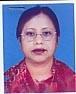 DR. RABEYA BEGUMF/Name: M/Name: BM & DC Reg. No: NID: Cell: Address: E/29/1, Bangladesh Agriculture Univ, MymensinghBlood Group: 213Voter NoLM-4100213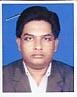 DR. PRADIP CHANDRA KARF/Name: M/Name: BM & DC Reg. No: NID: Cell: Address: 7/A, Jamir Munshi Lane, MymensinghBlood Group: 214Voter NoLM-4100214No ImageDR. A.K.M. MOQSUDUL HASANF/Name: M/Name: BM & DC Reg. No: NID: Cell: Address: TRANSFERED to BMA Netrokona BranchBlood Group: TRANSFERED to BMA Dhaka CityLM-1405543215Voter NoLM-4100215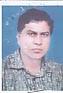 DR. MD. TAZUL ISLAMF/Name: M/Name: BM & DC Reg. No: NID: Cell: Address: Thana Health Complex, Nandail, MymensinghBlood Group: 216Voter NoLM-4100216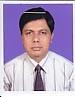 DR. DULAL CHANDRA PAULF/Name: M/Name: BM & DC Reg. No: NID: Cell: Address: Touhid Building, Charpara, MymensinghBlood Group: 217Voter NoLM-4100217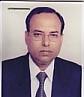 DR. H. A. GULANDAZ (TARA)F/Name: M/Name: BM & DC Reg. No: NID: Cell: 01711355637Address: Bashumdhara Hospital (Pvt.), 84/1, Brammapolli, MymensinghBlood Group: 218Voter NoLM-4100218No ImageDR. DILIP KUMAR DHORF/Name: M/Name: BM & DC Reg. No: NID: Cell: Address: TRANSFERED to BMA Dhaka City LM-2850Blood Group: TRANSFERED to BMA Dhaka CityLM-1405543219Voter NoLM-4100219No ImageDR. MD. MUZIBUR RAHMAN KHANF/Name: M/Name: BM & DC Reg. No: NID: Cell: Address: 1, Boundary Road, MymensinghBlood Group: 220Voter NoLM-4100220No ImageDR. MD. AKBAR ALIF/Name: M/Name: BM & DC Reg. No: NID: Cell: Address: Civil Surgeon Office, MymensinghBlood Group: 221Voter NoLM-4100221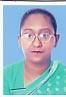 DR. KAMRUN NAHARF/Name: M/Name: BM & DC Reg. No: NID: Cell: Address: 2, Umed Ali Road, MymensinghBlood Group: 222Voter NoLM-4100222No ImageDR. PARBATI RARI AGARWALAF/Name: M/Name: BM & DC Reg. No: NID: Cell: Address: Srabesh Maharaja Road, Muktagacha, MymensinghBlood Group: 223Voter NoLM-4100223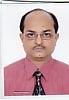 DR. MIRZA MANJURUL HAQUEF/Name: Late Emdadul Haque MirzaM/Name: BM & DC Reg. No: 10827NID: Cell: Address: 15, Gobindo, Gangolee Road, MymensinghBlood Group: 224Voter NoLM-4100224No ImageDR. MOHAMMAD SYEDUR RAHMANF/Name: Moyezuddin AhmedM/Name: BM & DC Reg. No: 5923NID: Cell: Address: Community Based Medical College, MymensinghBlood Group: 225Voter NoLM-4100225No ImageDR. MASUDUL ALAMF/Name: M/Name: BM & DC Reg. No: NID: Cell: Address: Mymenshing Medical College, MymensinghBlood Group: 226Voter NoLM-4100226No ImageDR. MUSTAFA TARIQUZZAMANF/Name: Md. BadiuzzamanM/Name: BM & DC Reg. No: NID: Cell: Address: Lecturer(Microbiology), Dept. Mymensingh Medical College, Mymensingh.Blood Group: 227Voter NoLM-4100227No ImageDR. MUHAMMAD SHIBBIR AHMEDF/Name: Md. Abdul HyeM/Name: BM & DC Reg. No: NID: Cell: Address: 32, Sarda Ghosh Road, Naomohole, MymensinghBlood Group: 228Voter NoLM-4100228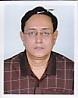 DR. MAHMUD HASANF/Name: Late Abdul Hakim KhanM/Name: BM & DC Reg. No: NID: Cell: Address: Mymenshing Medical College, MymensinghBlood Group: 229Voter NoLM-4100229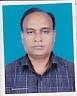 DR. MD. MATIUR RAHMANF/Name: Md. Abdul AzizM/Name: BM & DC Reg. No: NID: Cell: Address: Registerer (Ortho)
Mymenshing Medical College
MymensinghBlood Group: 230Voter NoLM-4100230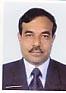 DR. CHANDANENDU BHUSHAN SARKERF/Name: M/Name: BM & DC Reg. No: NID: Cell: Address: Associate Prof. Medi. Mymenshing Medical College, MymensinghBlood Group: 231Voter NoLM-4100231No ImageDR. M. SHAMSHER ALIF/Name: M/Name: BM & DC Reg. No: NID: Cell: Address: RP, NICVD, Sher-E-Bangla Nagar, Dhaka.Blood Group: 232Voter NoLM-4100232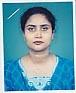 DR. BILKIS BEGUMF/Name: M/Name: BM & DC Reg. No: NID: Cell: Address: 5, Zilla School Road, MymensinghBlood Group: 233Voter NoLM-4100233No ImageDR. MD. SHARIF HUSSAINF/Name: M/Name: BM & DC Reg. No: NID: Cell: Address: MO, Eye, OPD, Mymenshing Medical College, Mymensingh.Blood Group: 234Voter NoLM-4100234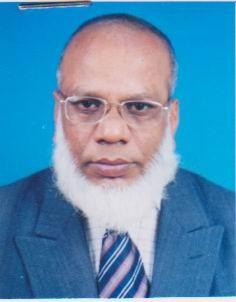 DR. MESBAH UDDIN AHMEDF/Name: M/Name: BM & DC Reg. No: NID: Cell: Address: Asso. Prof. Ortho. Mymenshing Medical College, MymensinghBlood Group: 235Voter NoLM-4100235No ImageDR. SURAIYA BEGUMF/Name: M/Name: BM & DC Reg. No: NID: Cell: Address: 77, Sehera, MymensinghBlood Group: 236Voter NoLM-4100236No ImageDR. KOHEREEN BASHARF/Name: M/Name: BM & DC Reg. No: 19756NID: Cell: Address: NHB-29, Flat # A, Nabaneer, Govt. Officers Quarter, Khilji Road, Mohammadpur, DhakaBlood Group: TRANSFERED to BMA Dhaka CityLM-1405543237Voter NoLM-4100237No ImageDR. MD. MAZIBUR RAHMANF/Name: M/Name: BM & DC Reg. No: NID: Cell: Address: Asso. Prof, Surgery Dept. Mymenshing Medical College, MymensinghBlood Group: 238Voter NoLM-4100238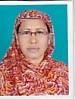 DR. SALEHA KHATUNF/Name: M/Name: BM & DC Reg. No: NID: Cell: Address: Medical Officer, Gynae, Mymenshing Medical College, MymensinghBlood Group: 239Voter NoLM-4100238No ImageDR. SALEHA KHATUNF/Name: Kh. Sabet AliM/Name: BM & DC Reg. No: NID: Cell: Address: N/ABlood Group: 240Voter NoLM-4100239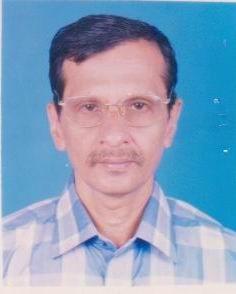 PROF. DR. MD. MONIRUL ISLAMF/Name: M/Name: BM & DC Reg. No: NID: Cell: Address: Anes. Dept. Mymenshing Medical College, MymensinghBlood Group: 241Voter NoLM-4100240No ImageDR. MD. SIRAJUL HOQUE TALUKDERF/Name: M/Name: BM & DC Reg. No: NID: Cell: Address: Hatua Ghate, MymensinghBlood Group: 242Voter NoLM-4100241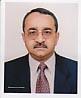 DR. SHAHRUKH AHMEDF/Name: Jalaluddin AhmedM/Name: BM & DC Reg. No: 11726NID: Cell: Address: Associate Prof. Neuro Medicine, Mymenshing Medical College, MymensinghBlood Group: 243Voter NoLM-4100242No ImageDR. AHMED MORTUGAF/Name: M/Name: BM & DC Reg. No: NID: Cell: Address: Asst. Prof. Child. Mymenshing Medical College, MymensinghBlood Group: 244Voter NoLM-4100243No ImageDR. MD. FAZLUR RAHMAN CHOWDHURYF/Name: M/Name: BM & DC Reg. No: NID: Cell: Address: Senior Consultant Ortho. Surgery
OSD. D.G. Health,
Bangladesh Secretariat Clinic, Dhaka.Blood Group: TRANSFERED to BMA Dhaka CityLM-1405543245Voter NoLM-4100245No ImageDR. SAYEDA SULTANAF/Name: M/Name: BM & DC Reg. No: NID: Cell: Address: Asso. Prof. Pharmacology, Dept. Mymenshing Medical College, MymensinghBlood Group: 246Voter NoLM-4100246No ImageDR. SHAMSUN NAHARF/Name: M/Name: BM & DC Reg. No: NID: Cell: Address: Prof. Head of Dept. Pharmacology Dept. Mymenshing Medical College, MymensinghBlood Group: 247Voter NoLM-4100247No ImageDR. SURAIYA YASMINF/Name: Mufti HeayetullahM/Name: BM & DC Reg. No: NID: Cell: Address: Consultant, Gynae, Valuka, MymensinghBlood Group: 248Voter NoLM-4100248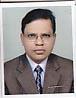 DR. MD. AMINUL ISLAMF/Name: M/Name: BM & DC Reg. No: NID: Cell: Address: Register. Medicine, CBMCB, Winnerpara, MymensinghBlood Group: 249Voter NoLM-4100249No ImageDR. A.K.M. HAFIZUDDIN KHANF/Name: Md. Mafiz Uddin KhanM/Name: BM & DC Reg. No: NID: Cell: Address: Sr. Store Officer, MMCH, MymensinghBlood Group: 250Voter NoLM-4100250No ImageDR. MD. GHULAM RABBANIF/Name: Tofail AhmedM/Name: BM & DC Reg. No: NID: Cell: Address: 19/A, Brahma Polli, MMCH, MymensinghBlood Group: 251Voter NoLM-4100251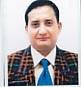 DR. ZIAUL MORSHEDF/Name: Late Akbar Ali MiaM/Name: BM & DC Reg. No: NID: Cell: Address: RS, ENT, MMCH, MymensinghBlood Group: 252Voter NoLM-4100252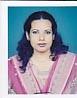 DR. DELU ARA PARVEEN DOLLYF/Name: Md. Abdul HyeM/Name: BM & DC Reg. No: NID: Cell: Address: Medical Officer, Trasfusion Medicine Dept. MMCH, MymensinghBlood Group: 253Voter NoLM-4100253No ImageDR. MD. ABDUL JABBARF/Name: Late Ali AzamM/Name: BM & DC Reg. No: NID: Cell: Address: 9, Harikishore Roy Road, MymensinghBlood Group: 254Voter NoLM-4100254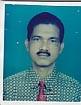 DR. MD. MASUD KARIMF/Name: Late Md. Kubed Ali SarkerM/Name: BM & DC Reg. No: NID: Cell: Address: 73, Fulbaria Road, Akua Haji Bari, MymensinghBlood Group: 255Voter NoLM-4100255No ImageDR. MD. NAZRUL ISLAMF/Name: Md. Eunus AliM/Name: BM & DC Reg. No: NID: Cell: Address: Bazlunnahar Mansion, Akua Moralpara, MymensinghBlood Group: 256Voter NoLM-4100256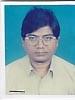 DR. MADHAB CHANDRA SENF/Name: Late Sunil ChandraM/Name: BM & DC Reg. No: NID: Cell: Address: EMO, MMCH, MymensinghBlood Group: 257Voter NoLM-4100257No ImageDR. TITU MIAHF/Name: M/Name: BM & DC Reg. No: NID: Cell: Address: TRANSFERED to BMA Dhaka City. LM-1404040.Blood Group: TRANSFERED to BMA Dhaka CityLM-1405543258Voter NoLM-4100258No ImageDR. MOHAMMAD ANWAR HUSSAINF/Name: Md. Mokbul HossainM/Name: BM & DC Reg. No: NID: Cell: Address: 12, Shyma Charan Roy Road, MymensinghBlood Group: 259Voter NoLM-4100259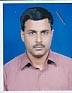 DR. MD. NAZMUL ALAM KHANF/Name: Md. Mazibur Rahman KhanM/Name: BM & DC Reg. No: NID: Cell: Address: 76/3-3, Baghmara, Brahmapalli Road, MymensinghBlood Group: 260Voter NoLM-4100260No ImageDR. MD. ASADOZZAMANF/Name: Md. Faizuddin SarkerM/Name: BM & DC Reg. No: NID: Cell: Address: Asst. Reg. Skin & VD, MMCH, MymensinghBlood Group: 261Voter NoLM-4100261No ImageDR. MD. SHAMSUL HAQUEF/Name: Late Md. Siddiqur RahmanM/Name: BM & DC Reg. No: NID: Cell: Address: 3/13, Charpara Medical Staff Quarter, MymensinghBlood Group: 262Voter NoLM-4100262No ImageDR. MD. SHAMSUZZAMANF/Name: Late Md. Abdur RazzaqueM/Name: BM & DC Reg. No: NID: Cell: Address: Asst. Prof. Cardiology, MMCH, MymensinghBlood Group: 263Voter NoLM-4100263No ImageDR. SYED NASIR UDDINF/Name: Syed Ali AshrabM/Name: BM & DC Reg. No: NID: Cell: Address: Dept. of  Cardiolgy, MMCH, MymensinghBlood Group: 264Voter NoLM-4100264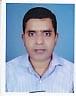 DR. KHANDKER MAHBUBAR RAHMANF/Name: Late KH. Maminur RahmanM/Name: BM & DC Reg. No: NID: Cell: Address: 4/C, Medical Staff Quarter, Charpara, MymensinghBlood Group: 265Voter NoLM-4100265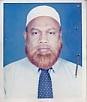 DR. SAMPAD NARAYAN DEYF/Name: Tarini Prasanna DeyM/Name: BM & DC Reg. No: NID: Cell: Address: 29/Cha, Madan Babu Road, MymensinghBlood Group: 266Voter NoLM-4100266No ImageDR. MD. AKTERUZZAMAN TALUKDERF/Name: Haider Ali TalukderM/Name: BM & DC Reg. No: NID: Cell: Address: Asst. Prof. Forensic Medicine, MymensinghBlood Group: 267Voter NoLM-4100267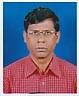 DR. MD. CHAND MAHMUDF/Name: Md. Mafiz UddinM/Name: BM & DC Reg. No: NID: Cell: Address: 9, Firoza Manzil, Omedali Road, MymensinghBlood Group: 268Voter NoLM-4100268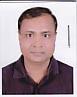 DR. ABUL KHAIR MD. SHAMSUZZAMANF/Name: Late Amzad Hossain ChowdhuryM/Name: BM & DC Reg. No: NID: Cell: Address: 54/1, Gulkibari Road, MymensinghBlood Group: E X P I R E D269Voter NoLM-4100269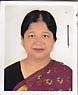 DR. SHAMIMA AKHTERF/Name: Md. Mojibur RahmanM/Name: BM & DC Reg. No: NID: Cell: Address: 54/1, Gulkibari Road, MymensinghBlood Group: 270Voter NoLM-4100270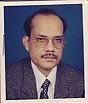 DR. MD. LABIUL HARUNF/Name: Md. Kazemuddin AhmedM/Name: BM & DC Reg. No: NID: Cell: Address: Associate Professor Medicine, Mymensingh Medical College, Mymensingh.Blood Group: 271Voter NoLM-4100271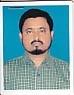 DR. MD. WAIZUDDIN FARAJIF/Name: Late Abhdul Jabber FarajiM/Name: BM & DC Reg. No: NID: Cell: Address: RMO, Upazilla Health Complex, Haluaghat, MymensinghBlood Group: 272Voter NoLM-4100272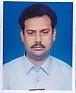 DR. MD. SHAFIQUR RAHMANF/Name: Md. Habibur RahmanM/Name: BM & DC Reg. No: NID: Cell: Address: Jr. Consultant, UHC  Muktagacha, MymensinghBlood Group: 273Voter NoLM-4100273No ImageDR. MUHAMMAD ILYASF/Name: Md. HashemuddinM/Name: BM & DC Reg. No: NID: Cell: Address: Civil Surgeon Quarter, MymensinghBlood Group: 274Voter NoLM-4100274No ImageDR. MD. MOKARABIN ROBINF/Name: Late Md. Hasan UddinM/Name: BM & DC Reg. No: NID: Cell: Address: Anatomy Dept. MMCH MymensinghBlood Group: 275Voter NoLM-4100275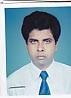 DR. NOOR MD. SHAMSUL ALAMF/Name: Md. Umed AliM/Name: BM & DC Reg. No: NID: Cell: Address: 58/1, Baghmara Road (Ground Floor), MymensinghBlood Group: 276Voter NoLM-4100276No ImageDR. MD. RAFIQUL ISLAMF/Name: Late Md. Harunor RashidM/Name: BM & DC Reg. No: NID: Cell: Address: 2,G.C. Road, MymensinghBlood Group: 277Voter NoLM-4100277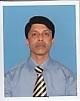 DR. M. A. M. SHAKHAWAT HOSSAIN KHANF/Name: Late. Akther Hossain KhanM/Name: Mrs. Saleha KhanomBM & DC Reg. No: 12208NID: 6125212136940Cell: 01711623145Address: 2/1, Chotris bari lane,Akua Chowrangi Moor,MaymanshingBlood Group: A+278Voter NoLM-4100278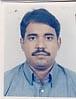 DR. IZAZ AHMED KHANF/Name: Md. Ibrahim KhanM/Name: BM & DC Reg. No: NID: Cell: Address: 6, Mrituyanjoy School Road, MymensinghBlood Group: 279Voter NoLM-4100279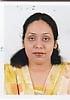 DR. RIFFAT RAHIMF/Name: S.A. RahimM/Name: BM & DC Reg. No: NID: Cell: Address: 6, Mrituyanjoy School Road, MymensinghBlood Group: 280Voter NoLM-4100280No ImageDR. MD. HEFZUL BARIF/Name: Md. SyeduzzamanM/Name: BM & DC Reg. No: NID: Cell: Address: Jr. Consultant, Anesthesia, MMCH, MymensinghBlood Group: 281Voter NoLM-4100281No ImageDR. MOHAMMAD ALI (SHAHEEN)F/Name: Md. Aftab UddinM/Name: BM & DC Reg. No: NID: Cell: Address: 13, Charpara, MymensinghBlood Group: 282Voter NoLM-4100282No ImageDR. MD. MOZAFFAR HOSSAIN TALUKDERF/Name: Md. Jamal Uddin TalukderM/Name: BM & DC Reg. No: NID: Cell: Address: Anesthesiologist, MMCH, MymensinghBlood Group: 283Voter NoLM-4100283No ImageDR. MD. FARHAD HUSAINF/Name: Late Md. Mofiz UddinM/Name: BM & DC Reg. No: NID: Cell: Address: Medical Officer, Inshwargani UHC, MymensinghBlood Group: 284Voter NoLM-4100284No ImageDR. LAKSHMI NARAYAN MAJUMDERF/Name: Late Jatindra Mohan MajumderM/Name: BM & DC Reg. No: NID: Cell: Address: Medical Officer, Iswargonj UHC, MymensinghBlood Group: 285Voter NoLM-4100285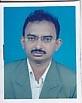 DR. MD. GOLAM MOSTAFAF/Name: Md. Belat AliM/Name: BM & DC Reg. No: NID: Cell: Address: New Medicare, Diagnostic Complex, Chorpara, MymensinghBlood Group: 286Voter NoLM-4100286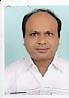 DR. MD. SHAFIQUL ISLAMF/Name: Md. Gias UddinM/Name: BM & DC Reg. No: NID: Cell: Address: Upazila Health Complex, Trisal, MymensinghBlood Group: 287Voter NoLM-4100287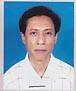 DR. MD. AMINUL HAQUEF/Name: Md. Sirajul HaqueM/Name: BM & DC Reg. No: NID: Cell: Address: 60/4, Mashkanda, MymensinghBlood Group: 288Voter NoLM-4100288No ImageDR. MUHAMMED ALAMF/Name: Mohammed Abdul MajidM/Name: BM & DC Reg. No: NID: Cell: Address: 170, Kalibari Road, MymensinghBlood Group: 289Voter NoLM-4100289No ImageDR. BIBI ZAINABF/Name: Mohammed Abdul MajidM/Name: BM & DC Reg. No: NID: Cell: Address: 170, Kalibari Road, MymensinghBlood Group: 290Voter NoLM-4100290No ImageDR. FAYELA SABRUN SIDDIQUEEF/Name: AKM. Fazlur Rahman SiddiqueeM/Name: BM & DC Reg. No: NID: Cell: Address: 94, Charpara, MymensinghBlood Group: 291Voter NoLM-4100291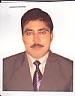 DR. SULTAN AHMEDF/Name: Abdur RahmanM/Name: BM & DC Reg. No: NID: Cell: Address: Farida Manjheel, Hospital Road, Gafargaon, MymensinghBlood Group: 292Voter NoLM-4100292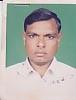 DR. MD. NURUL HAQUEF/Name: Late Mvi. ShriatullahM/Name: BM & DC Reg. No: NID: Cell: Address: Medical Officer, Upazilla Health Complex, Gafargaon, MymensinghBlood Group: 293Voter NoLM-4100293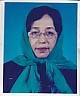 DR. H.A. MAHMUDUNESSAF/Name: Md. Momtazuddin AhmedM/Name: BM & DC Reg. No: NID: Cell: Address: UH&FPO, UHC Muktagacha, MymensinghBlood Group: 294Voter NoLM-4100294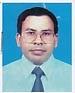 DR. SAMARESH CHANDRA KUNDUF/Name: Baba Kamal Kanta KunduM/Name: BM & DC Reg. No: NID: Cell: Address: Asst. Prof, ENT, Mymensingh Medical Hospital, Mymensingh.Blood Group: 295Voter NoLM-4100295No ImageDR. AFM. KAMRUZZAMANF/Name: A. HamidM/Name: BM & DC Reg. No: NID: Cell: Address: Medical Officer, Upazila Health Complex Gafargaon, MymensinghBlood Group: 296Voter NoLM-4100296No ImageDR. MD. AYUB ALI CHOWDHURYF/Name: Late Badiul Alam ChowdhuryM/Name: BM & DC Reg. No: NID: Cell: Address: Flat-B2, Daffodil Tower, House-22 Road-28(Old), 15(New) Dhanmondi, DhakaBlood Group: 297Voter NoLM-4100297No ImageDR. JAHANGIR MD. SARWARF/Name: Md. Shahjahan MiaM/Name: BM & DC Reg. No: NID: Cell: Address: Chandra, 5/C, Medical Staff Quater. Charpara, MymensinghBlood Group: 298Voter NoLM-4100298No ImageDR. SM. MOINUL ISLAMF/Name: Md. Abdur RahmanM/Name: BM & DC Reg. No: NID: Cell: Address: MymensinghBlood Group: 299Voter NoLM-4100299No ImageDR. SAIYEEDA MAHMOODF/Name: Muhammad UllahM/Name: BM & DC Reg. No: NID: Cell: Address: Centre for Nuclear Medicine & Ultrasound and Ultrasono, MymensinghBlood Group: 300Voter NoLM-4100300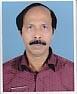 DR. MD. MATIUR RAHMAN BHUIYANF/Name: Late Asir Uddin BhuiyanM/Name: BM & DC Reg. No: NID: Cell: Address: 58/1, Baghmara Road (Ground Floor), MymensinghBlood Group: 301Voter NoLM-4100301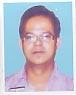 DR. KANCHAN SARKERF/Name: Khagendra Ch SarkerM/Name: BM & DC Reg. No: NID: Cell: Address: 30, J.C. Guha Road, MymensinghBlood Group: 302Voter NoLM-4100302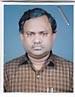 DR. MD. SELIM DADF/Name: Late Md. Khoda DadM/Name: BM & DC Reg. No: NID: Cell: Address: 38/A/4, Shankipara, MymensinghBlood Group: 303Voter NoLM-4100303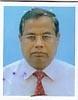 DR. MD. SAIDUL AMINF/Name: Late Ismat AliM/Name: BM & DC Reg. No: NID: Cell: Address: 2, Gulkibari By Lane, Aloknanda, MymensinghBlood Group: 304Voter NoLM-4100304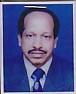 DR. MADAN GOPAL DATTAF/Name: Late Bhupendra Chandra DattaM/Name: BM & DC Reg. No: NID: Cell: Address: 170, Kalibari Road, Sakib Villa, MymensinghBlood Group: 305Voter NoLM-4100305No ImageDR. MD. ABDUL BARIF/Name: Md. Abdul HaiM/Name: BM & DC Reg. No: NID: Cell: Address: 29C, RK. Mission Road, MymensinghBlood Group: 306Voter NoLM-4100306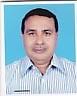 DR. MRINAL KANTI ROYF/Name: Manindra Chandra RoyM/Name: BM & DC Reg. No: NID: Cell: Address: 6, Mritywnjoy School Road, MymensinghBlood Group: 307Voter NoLM-4100307No ImageDR. MD. SHARIFUL ALAM KHANF/Name: Nur Mohammad KhanM/Name: BM & DC Reg. No: NID: Cell: Address: A/R, Surgery, Unit-1, MMCH, MymensinghBlood Group: 308Voter NoLM-4100308No ImageDR. NIMAI CHANDRA MANDALF/Name: Late Jyotish Ch. MandalM/Name: BM & DC Reg. No: NID: Cell: Address: Asst. Director, MMCH, MymensinghBlood Group: 309Voter NoLM-4100309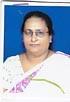 DR. MINATI BANERJEEF/Name: Late Madhusudan BanerjeeM/Name: BM & DC Reg. No: NID: Cell: Address: Biochemistry Dept. MMCH, MymensinghBlood Group: 310Voter NoLM-4100310No ImageDR. MUHAMMAD ABUL FATHAF/Name: Muhammad SolaimanM/Name: BM & DC Reg. No: NID: Cell: Address: Asst. Prof. Biochemistry, Mymensingh Medical College, Mymensingh.Blood Group: 311Voter NoLM-4100311No ImageDR. MD. RUHUL AMIN KHANF/Name: Late Md. Abdul Mannaf KhanM/Name: BM & DC Reg. No: NID: Cell: Address: 25/2, Sehora, MymensinghBlood Group: 312Voter NoLM-4100312No ImageDR. MD. GOLAM MOHIUDDINF/Name: M/Name: BM & DC Reg. No: NID: Cell: Address: Tranesfered to Dhaka City, LM-1402846.Blood Group: TRANSFERED to BMA Dhaka CityLM-1405543313Voter NoLM-4100313No ImageDR. MOHAMMAD ALLAMA IQBALF/Name: Mohammad IbrahimM/Name: BM & DC Reg. No: NID: Cell: Address: 63/1, Hamiduddin Road, Sadar, MymensinghBlood Group: 314Voter NoLM-4100314No ImageDR. SYEED MEHBUB UL KADIRF/Name: M/Name: BM & DC Reg. No: NID: Cell: Address: TRANSFERED to BMA Dhaka City, LM-1404041.Blood Group: TRANSFERED to BMA Dhaka CityLM-1405543315Voter NoLM-4100315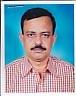 DR. MURSHED ALAMF/Name: Md. Khabir UddinM/Name: BM & DC Reg. No: NID: Cell: Address: 323, Charpara Moor, Kotwali, MymensinghBlood Group: 316Voter NoLM-4100316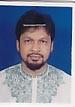 DR. MD. ASADUZZAMAN RAZAF/Name: Md. Abdul BariM/Name: BM & DC Reg. No: NID: Cell: Address: 3, R.K. Mission Road, Sehora, MymensinghBlood Group: 317Voter NoLM-4100317No ImageDR. MD. ZAKIR HOSSAIN ZIKOF/Name: Md. Fazlul HaqueM/Name: BM & DC Reg. No: NID: Cell: Address: 11/A, Staff Quarter, MMCH, MymensinghBlood Group: 318Voter NoLM-4100318No ImageDR. A.K.M. SADEQUL ISLAMF/Name: Late Abu SayeedM/Name: BM & DC Reg. No: NID: Cell: Address: 11, Aqua Lichu Bagan, MymensinghBlood Group: 319Voter NoLM-4100319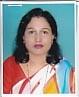 DR. SHILA SENF/Name: Late Promod Ch. SenM/Name: BM & DC Reg. No: NID: Cell: Address: 27, Congress Jubili Road, MymensinghBlood Group: 320Voter NoLM-4100320No ImageDR. MD. JAHANGIR ALAMF/Name: Md. Abul Hashem MiaM/Name: BM & DC Reg. No: NID: Cell: Address: Health Complex Charpara, MymensinghBlood Group: 321Voter NoLM-4100321No ImageDR. GANA PATI ADITTAF/Name: Late Marityunjoy AdityaM/Name: BM & DC Reg. No: NID: Cell: Address: 2, Monmohan Niyogi Road, Panditpara, MymensinghBlood Group: 322Voter NoLM-4100322No ImageDR. LAKSHMAN CHANDRA BALOF/Name: Late Fakir Chand BaloM/Name: Late Feli Rani BaloBM & DC Reg. No: A-15788NID: Cell: Address: 250 Beded District Hospital, Manikganj-1800, Bangladesh.Blood Group: 323Voter NoLM-4100323No ImageDR. MURSHID UDDINF/Name: Late Elias UddinM/Name: BM & DC Reg. No: NID: Cell: Address: 43, A. Bagh Mara Road, MymensinghBlood Group: 324Voter NoLM-4100324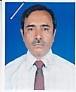 DR. JOTHSNA MAHBUB KHANF/Name: Md. Akkas AliM/Name: BM & DC Reg. No: NID: Cell: Address: Hasan Diagnostic Complex Cum Outdoor Clinic, MymensinghBlood Group: 325Voter NoLM-4100325No ImageDR. MOHAMMED ISHAQUEF/Name: Md. Abdul GufferM/Name: BM & DC Reg. No: NID: Cell: Address: 70/C, Baghmara Road, MymensinghBlood Group: 326Voter NoLM-4100326No ImageDR. MD. ISHA KHAN RAJF/Name: Late Mehdi KhanM/Name: BM & DC Reg. No: NID: Cell: Address: Medhdi Khan Bhabon-28, Shehora Road, MymensinghBlood Group: 327Voter NoLM-4100327No ImageDR. SHALEHA BEGUMF/Name: Late Abdul JalilM/Name: BM & DC Reg. No: NID: Cell: Address: Medhi Khan Bhabon-28, Shehora Road, MymensinghBlood Group: 328Voter NoLM-4100328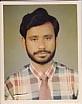 DR. MOHAMMAD HABIBULLAHF/Name: Sofir Uddin AhmedM/Name: BM & DC Reg. No: NID: Cell: Address: 115, R.K. Mission Road, MymensinghBlood Group: 329Voter NoLM-4100329No ImageDR. KAJAL KANTI CHOWDHURYF/Name: Dr. Jogendra Chandra ChowdhuryM/Name: BM & DC Reg. No: NID: Cell: Address: 310, Maskanda, MymensinghBlood Group: 330Voter NoLM-4100330No ImageDR. ALI REZA SIDDIQUEE SHAHINF/Name: Md. Subed AliM/Name: BM & DC Reg. No: NID: Cell: Address: 4/1, Maskanda, MymensinghBlood Group: 331Voter NoLM-4100331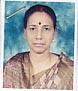 DR. DASS RICKTAF/Name: Upendra Chandra DasM/Name: BM & DC Reg. No: NID: Cell: Address: Dept. of Anesthesiology, MMCH, MymensinghBlood Group: 332Voter NoLM-4100332No ImageDR. MONUJ KUMAR ROYF/Name: Gopal RoyM/Name: BM & DC Reg. No: NID: Cell: Address: 267, Charpara, MymensinghBlood Group: 333Voter NoLM-4100333No ImageDR. JAHIRUL HAQUEF/Name: Md. Nurul IslamM/Name: BM & DC Reg. No: NID: Cell: Address: Central Hospital, 267, Charpara, MymensinghBlood Group: 334Voter NoLM-4100334No ImageDR. MD. ASHRAF UDDINF/Name: Late Md. Lokman AliM/Name: BM & DC Reg. No: NID: Cell: Address: Upazila Health Complex, Phulpur, MymensinghBlood Group: 335Voter NoLM-4100335No ImageDR. SHAMIM ARA BEGUMF/Name: Akm. Amanat UllaM/Name: BM & DC Reg. No: NID: Cell: Address: Modern Pathology, Charpara, MymensinghBlood Group: 336Voter NoLM-4100336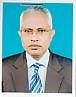 DR. SHAH ABDUL LATIFF/Name: Late Shah Abdul KhanM/Name: BM & DC Reg. No: NID: Cell: Address: Prof. of Physiology, MMCH, MymensinghBlood Group: 337Voter NoLM-4100337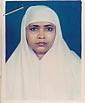 DR. HALIMA YASMINF/Name: Md. Raihan AliM/Name: BM & DC Reg. No: NID: Cell: Address: House-15/4, R/A, B.A.U. MymensinghBlood Group: 338Voter NoLM-4100338No ImageDR. PARVEZ SHAMSF/Name: Late Shamsuddin AhmedM/Name: BM & DC Reg. No: NID: Cell: Address: Nur Mohol, 5, Shankipara, MymensinghBlood Group: 339Voter NoLM-4100339No ImageDR. KHALEDA AKTERF/Name: Md. Mofiz Uddin KhanM/Name: BM & DC Reg. No: NID: Cell: Address: Nur Mahal, 5, Shankipara, MymensinghBlood Group: 340Voter NoLM-4100340No ImageDR. A.T.M. SAZZAD HOSSAINF/Name: Md. Abdus SamadM/Name: BM & DC Reg. No: NID: Cell: Address: Tohura Monzil, 78, Shehora Road, MymensinghBlood Group: 341Voter NoLM-4100341No ImageDR. A.S.M. FAZLULLAHF/Name: Late Md. HussainM/Name: BM & DC Reg. No: NID: Cell: Address: 138/C, R.K. Mission Road, Noumahal, MymensinghBlood Group: 342Voter NoLM-4100342No ImageDR. MD. GOLAM AZAM.F/Name: M/Name: BM & DC Reg. No: NID: Cell: Address: TRANSFERED to BMA Rangpur Branch, LM-134.Blood Group: TRANSFERED to BMA Dhaka CityLM-1405543343Voter NoLM-4100343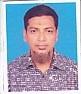 DR. A.B.M. MAQSUDUS SALEHINF/Name: Late Dr. Mohammad AliM/Name: BM & DC Reg. No: NID: Cell: Address: Ali Reza Eye Clinic, 25/A, Sehora, MymensinghBlood Group: E X P I R E D344Voter NoLM-4100344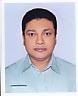 DR. ABM. MAQSUDUL HAQUE NAYANF/Name: Late Dr. Mohammad AliM/Name: BM & DC Reg. No: NID: Cell: Address: 14, Umed Ali Road, Sehora, MymensinghBlood Group: 345Voter NoLM-4100345No ImageDR. MUJIBUR RAHMANF/Name: Late Md. Habibur RahmanM/Name: BM & DC Reg. No: NID: Cell: Address: Upazilla Health Complex, Bhaluka. MymensinghBlood Group: 346Voter NoLM-4100346No ImageDR. SHAHINUR SULTANAF/Name: M. Lutfar RahmanM/Name: BM & DC Reg. No: NID: Cell: Address: Lecturer Dept. of Anatomy, CBMC,B, MymensinghBlood Group: 347Voter NoLM-4100347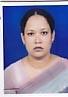 DR. SEHELI ZANNAT SULTANAF/Name: A.a.m. Abdush SakurM/Name: BM & DC Reg. No: NID: Cell: Address: Mphi. Anatomy, MMCH, MymensinghBlood Group: 348Voter NoLM-4100348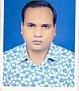 DR. ZAKIR HOSSAIN KHANF/Name: Late Mokshed Hossain KhanM/Name: BM & DC Reg. No: NID: Cell: Address: CBMC B MymensinghBlood Group: 349Voter NoLM-4100349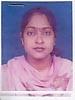 DR. NAHID BINTAY ANSARYF/Name: Md. Lutfor Rahman AnsaryM/Name: BM & DC Reg. No: NID: Cell: Address: CBMC B MymensinghBlood Group: 350Voter NoLM-4100350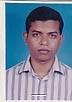 DR. MOHAMMAD ABDULLAH AL MAMUNF/Name: Abul Bashar Mohd. ShahidullahM/Name: BM & DC Reg. No: NID: Cell: Address: House-3/4, Telephone House Staff Qrt, MymensinghBlood Group: 351Voter NoLM-4100351No ImageDR. SULTAN FAZLEY RABBI (NAHID)F/Name: Dr. Md. Nasir UddinM/Name: BM & DC Reg. No: NID: Cell: Address: Nahid Villa, Nasirabad College Road, Akua, MymensinghBlood Group: 352Voter NoLM-4100352No ImageDR. SULTANA RABEYAF/Name: Dr. Md. Nasir UddinM/Name: BM & DC Reg. No: NID: Cell: Address: Nahid Villa, Nasirabad College Road, Akua, MymensinghBlood Group: 353Voter NoLM-4100353No ImageDR. ABDULLAH AL NOMANF/Name: Md. Abdul GhaniM/Name: BM & DC Reg. No: NID: Cell: Address: 306/26, Amirabad Housing, Maskanda, MymensinghBlood Group: 354Voter NoLM-4100354No ImageDR. MOSTOFA ZAHID KAMAL BIPUF/Name: Md. Kamal UddinM/Name: BM & DC Reg. No: NID: Cell: Address: Registrar Surgery, MMCH, MymensinghBlood Group: 355Voter NoLM-4100355No ImageDR. MOHAMMAD SHAFIQUR RAHMANF/Name: Md. Mostafizur RahmanM/Name: BM & DC Reg. No: NID: Cell: Address: 146, Shenbari Road, MymensinghBlood Group: 356Voter NoLM-4100356No ImageDR. MD. RAJIBUL HASANF/Name: Mohammad Abdus SahidM/Name: BM & DC Reg. No: NID: Cell: Address: Kheyatory, 8, Chaarpara, MymensinghBlood Group: 357Voter NoLM-4100357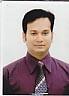 DR. A.H.M. HASANF/Name: Dr. Abdur Rashid TaluckderM/Name: BM & DC Reg. No: NID: Cell: Address: 33, R.K. Mission Road, MymensinghBlood Group: 358Voter NoLM-4100358No ImageDR. RAFIA SHAMEEMF/Name: Md. Naem UddinM/Name: BM & DC Reg. No: NID: Cell: Address: 118-B, Riad Villa, Aqua, Firoj Library More, MymensinghBlood Group: 359Voter NoLM-4100359No ImageDR. MD. NASIR UDDINF/Name: Md. Kashem AliM/Name: BM & DC Reg. No: NID: Cell: Address: 25, Akua Uttar Para, Akua Chourangi Moor, MymensinghBlood Group: 360Voter NoLM-4100360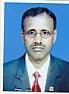 DR. MD. SHAHIDULLAHF/Name: Md. HabibullahM/Name: BM & DC Reg. No: NID: Cell: Address: Associate Prof. Community Medicine, CBMC,B, MymensinghBlood Group: 361Voter NoLM-4100361No ImageDR. JALAL UDDIN AHMEDF/Name: Mohammad EunusM/Name: BM & DC Reg. No: NID: Cell: Address: Biochemistry Dept. CBMC,B, Winner Para, MymensinghBlood Group: 362Voter NoLM-4100362No ImageDR. K.A.R. SAYEEDF/Name: Mohammad AzizullahM/Name: BM & DC Reg. No: NID: Cell: Address: Pathology Dept. CBMC,B, MymensinghBlood Group: 363Voter NoLM-4100363No ImageDR. FARIDA YESMINF/Name: Anowar HossainM/Name: BM & DC Reg. No: NID: Cell: Address: Community Based Medical College, MymensinghBlood Group: E X P I R E D364Voter NoLM-4100364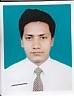 DR. MD. MUKTI MAHAMUDF/Name: Md. Shahjahan KhanM/Name: BM & DC Reg. No: NID: Cell: Address: 187/C, R.K. Mission Road, MymensinghBlood Group: 365Voter NoLM-4100365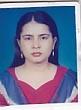 DR. FATEMA WAHEDF/Name: Abdul Wahed TalukderM/Name: BM & DC Reg. No: NID: Cell: Address: 187/C, R.K. Mission Road, MymensinghBlood Group: 366Voter NoLM-4100366No ImageDR. MD. NURUL ISLAM AKANDAF/Name: Md. Mofizuddin AkandaM/Name: BM & DC Reg. No: 13018NID: Cell: Address: Mymensingh Medical College, MymensinghBlood Group: 367Voter NoLM-4100367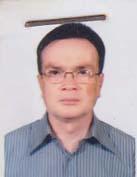 DR. A. F. M. RAFIQUL ALAMF/Name: Md. Makbul HossainM/Name: Mst. Rabeya KhatoonBM & DC Reg. No: 13071NID: 8926709471544Cell: 01711678338Address: Senior Store officer, Mymenshingh Medical College hospitalBlood Group: O+368Voter NoLM-4100368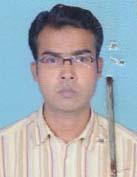 DR. DEBASH MONDALF/Name: Rabindra Nath MondalM/Name: Raju Bala MondolBM & DC Reg. No: 38858NID: Cell: 01722066444Address: 37/1, siraj Manshan (2nd Floor), Bhrammopolly By lane , MymensingBlood Group: O+369Voter NoLM-4100369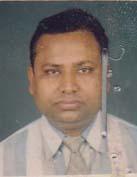 DR. PANKAJ KUMAR DASF/Name: Late. Anil Chandra DasM/Name: Basanti DasBM & DC Reg. No: 21896NID: 6216503810991Cell: 01715813772Address: Suniti Nibash, College Road, Barahissa Bazar, Muktagacha , MymensingBlood Group: A+370Voter NoLM-4100370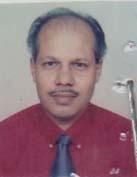 DR. KRISHAN CHANDRA GANGULYF/Name: Bhupendra Nath GangulyM/Name: Renuka GangulyBM & DC Reg. No: 14381NID: 6125210177039Cell: 01711110560Address: 44- C/1 Daulat Munshi Bi lane ,Krishtopur , Mymenshing-2200Blood Group: O+371Voter NoLM-4100371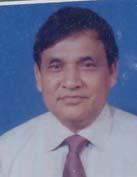 DR. MD. HUMAYUN KABIRF/Name: Late. Md. Oubadul Haque SarkerM/Name: Late. Mst. Nurun NaharBM & DC Reg. No: 31473NID: 6215205134274Cell: 01711624824Address: Ortho Surgery, 53/Ka, Shanki Para MymensingBlood Group: O+E X P I R E D372Voter NoLM-4100372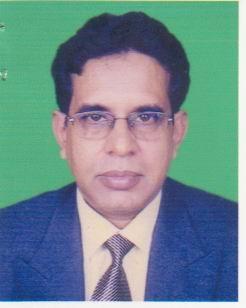 DR. TRIDIB KANTI BISWASF/Name: Late Akhil Chandra BiswasM/Name: BM & DC Reg. No: NID: Cell: Address: Anesthesiologist, 69/3, Sarada Ghosh Road, MymensinghBlood Group: 373Voter NoLM-4100373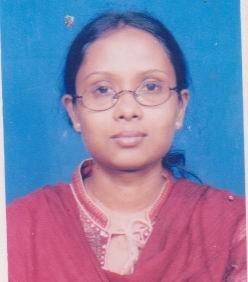 DR. TAHMINA SHARMINF/Name: Gulam MowlaM/Name: BM & DC Reg. No: NID: Cell: Address: Kheyatory 8 Charpara, MymensinghBlood Group: 374Voter NoLM-4100374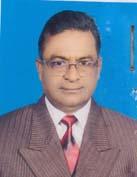 DR. A. F. M. HEFZUL BARI KHANF/Name: Abdul Bari KhanM/Name: Late. Fatema KhatunBM & DC Reg. No: 18547NID: 8928807142412Cell: 01718062320Address: Assistant Registrar (Psychiatry), Mymensingh.Blood Group: O+375Voter NoLM-4100375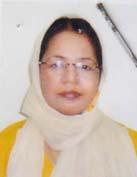 DR. AFROZA BEGUMF/Name: Naim Uddin AhmedM/Name: Mrs. Rabeya BegumBM & DC Reg. No: 13573NID: 6125219247912Cell: 01715938435Address: Gynae & Obs. Bhatikasor, Alia Madrasha Road, MymensinghBlood Group: B+376Voter NoLM-4100376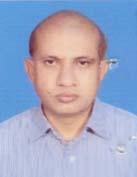 DR. RAKHAL CHANDRA DEBNATHF/Name: Toroni Kantu Deb NathM/Name: Pushpoo Rani Deb NathBM & DC Reg. No: 18123NID: 6125207155723Cell: 01712114496Address: DTCD, MD(Cardiology), 17 No. Kali Sankar Guho Road (Pandit Bari), Protima Kutir, Mymensingh.Blood Group: O+377Voter NoLM-4100377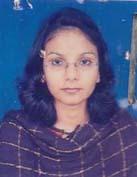 DR. MAHZABEEN ISLAMF/Name: Prof. Nazrul IslamM/Name: Momtaz BegumBM & DC Reg. No: 40558NID: 2650898261314Cell: 01196086858Address: Radiology & Imaging, 6/3 Power House Road, Kewatkhali, MymensinghBlood Group: A+378Voter NoLM-4100378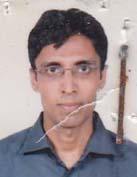 DR. EHSANUR REZAF/Name: Abdur RazzaqueM/Name: Rawshan Ara BegumBM & DC Reg. No: 30252NID: 2697557397824Cell: 01191123994Address: General Surgery, 6/3 Power House Road, Kewatkhali, MymensinghBlood Group: A+379Voter NoLM-4100379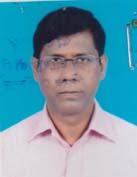 DR. MD. CHAND MAHMUDF/Name: Md. Mafiz UddinM/Name: Marhuma Khatemon NesaBM & DC Reg. No: 11763NID: 6125215215522Cell: Address: 24/309, Godhuly, Sugandha R/A, Maskanda, MymensinghBlood Group: B+380Voter NoLM-4100380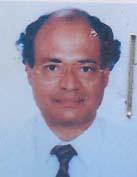 DR. MUSHFIQUE AHMED CHOWDHURYF/Name: Late. Shafique Uddin Ahmed ChowdhuryM/Name: Mrs. Jannat Ara KhanomBM & DC Reg. No: 15059NID: 2693717211662Cell: 01711264570Address: Medical Officer, Upazilla Health Complex, Muktagacha, MymensinghBlood Group: A-381Voter NoLM-4100381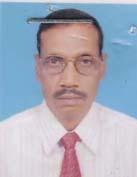 DR. MD. TAJUL ISLAMF/Name: Late. Md. Idris AliM/Name: Late. ZebunnesaBM & DC Reg. No: 11610NID: 6125202110638Cell: 01911277446Address: 5/A, Outer Stadium, Kashor, MymensinghBlood Group: O+382Voter NoLM-4100382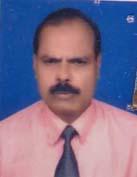 DR. CHANDAN CHAKROBORTYF/Name: Late. Sudir ChakrobortyM/Name: Late. Anima ChakrobortyBM & DC Reg. No: 15467NID: 6125207157469Cell: 01715154657Address: 13, Harikishore Roy Road, MymensinghBlood Group: B+383Voter NoLM-4100383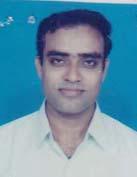 DR. MIR ANWAR HOSSAINF/Name: Mir Mahbub HossainM/Name: Anwara BegumBM & DC Reg. No: 32647NID: 6125205136109Cell: 01714312318Address: 35, College Road (Mir Bari Sarak), MymensinghBlood Group: AB_po384Voter NoLM-4100384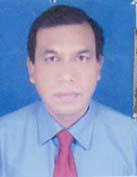 DR. MD. YOUNUS ALIF/Name: Late. Hasan AliM/Name: ShakorjanBM & DC Reg. No: 17437NID: 6122003206026Cell: 01711315742Address: Mph in health promotion & health education, Bari Lodge, 27 Sahra Dhopakhala, Mymensingh-2200Blood Group: O+385Voter NoLM-4100385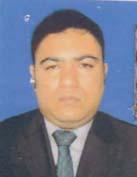 DR. ARUP ISLAMF/Name: Md. Anwarul IslamM/Name: Raushan Ara ChaudhuryBM & DC Reg. No: 41899NID: 6125201106457Cell: 01714092280Address: 338/3, Dholadia (Khagdahor), Raushan Villa, MymensinghBlood Group: O+386Voter NoLM-4100386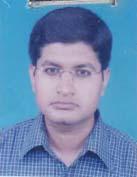 DR. KAZI MOBASHARUL ISLAMF/Name: K. M. Shamsul IslamM/Name: Lutfunnessa NadiraBM & DC Reg. No: 34286NID: 6125221273515Cell: 01715306351Address: C/O: Selim Mustansir, 183 Rowshad Mansion, Sankipara Shesmoor, MymensinghBlood Group: B+387Voter NoLM-4100387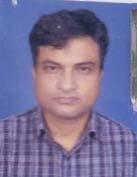 DR. CHITTA RANJAN DEBNATHF/Name: Late. Dharma Narayan DebnathM/Name: Late. Benata DebeBM & DC Reg. No: 17088NID: 6125214204790Cell: Address: Asst. Prof. of Hepatology, Mymensingh Medical CollegeBlood Group: B+388Voter NoLM-4100388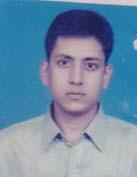 DR. MUHAMMAD MASUD HASANF/Name: A. K. M. Anwarul IslamM/Name: Nurun NaharBM & DC Reg. No: 42216NID: 6125210175203Cell: 01712524219Address: Anesthesiologist, 50, Boundary Road, MymensinghBlood Group: B+389Voter NoLM-4100389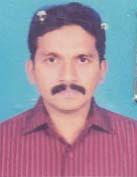 DR. MD. HAFIZUR RAHMANF/Name: A. K. M Saokat AliM/Name: Fatema BegumBM & DC Reg. No: 50004NID: 6125216218908Cell: 01711070392Address: 37/1, Bashmara Road, MymensinghBlood Group: B+390Voter NoLM-4100390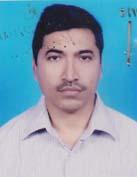 DR. MD. MASUDUR RAHMANF/Name: Late. Habibur RahmanM/Name: Asia KhatunBM & DC Reg. No: 18957NID: 6125209284703Cell: 01715110954Address: Sayem Diagno Complex, D.B Road, Sehora, MymensinghBlood Group: O+391Voter NoLM-4100391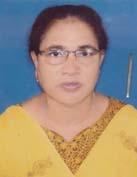 DR. HAMIDA AKHTERF/Name: Md. Abdur RahmanM/Name: Nurjahan BegumBM & DC Reg. No: 16941NID: 6125214202858Cell: 01711805791Address: Assistant Professor, Dept. of Gynae & Obs. Mymensingh Medical CollegeBlood Group: O+392Voter NoLM-4100392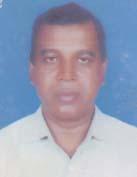 DR. MANZURUL BARIF/Name: Abdul BariM/Name: Morium BegumBM & DC Reg. No: 14641NID: 6125216217117Cell: 01711048265Address: 30/2, Shehora, Rumpa Nursing Home, MymensinghBlood Group: B+393Voter NoLM-4100393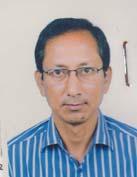 DR.MD.HABIBUR RAHMAN TAREKF/Name: Md. Zahir Uddin AhammadM/Name: Mrs. Hamida AkterBM & DC Reg. No: 24848NID: 19682694811013322Cell: 01711608586Address: 265/1,Notun Bazar,Maskanda,MymensinghBlood Group: A+394Voter NoLM-4100394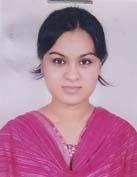 DR. NAHID RAHMANF/Name: Md. Matiur RahmanM/Name: Nazma SultanaBM & DC Reg. No: 57313NID: 6125203123271Cell: 01722291784Address: 44/Ka, K.C Roy Road, MymensinghBlood Group: O+395Voter NoLM-4100395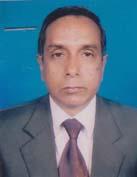 DR. MD. MATIUR RAHMANF/Name: Md. Khoda NewazM/Name: Ayesha BegumBM & DC Reg. No: 10950NID: 2699039981029Cell: Address: Principal, Mymensingh Medical CollegeBlood Group: B+396Voter NoLM-4100396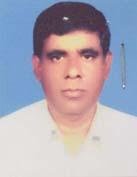 DR. MISBAH UDDIN AHMEDF/Name: Jahir Uddin AhmedM/Name: Rokeya BegumBM & DC Reg. No: 14792NID: 6125214208347Cell: 01712055110Address: 5/F Medical Staff Quarter, Charpara, MymensinghBlood Group: A+397Voter NoLM-4100397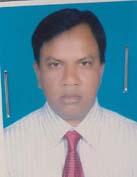 DR. MD. SYDUR RAHMAN SAWKATF/Name: Md. Chan MiahM/Name: Begum BadrunnesaBM & DC Reg. No: 26975NID: 6125215212796Cell: 01711167916Address: 252 Charpara, MymensinghBlood Group: A+398Voter NoLM-4100398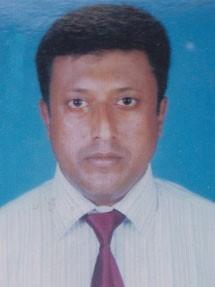 DR. SHARIF AHMEDF/Name: Md Nazrul IslamM/Name: Late Mrs Sultana BegumBM & DC Reg. No: A-50009NID: Cell: 01818115994Address: Sultana Villa, 20/5 Fulbaria Road Azua, MymensinghBlood Group: 399Voter NoLM-4100399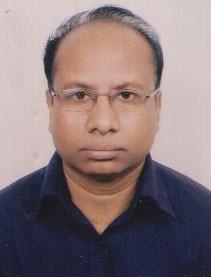 DR. PARIKSHIT KUMAR  PARHF/Name: Late Debendra Nath ParhM/Name: Late Sumoti PravaBM & DC Reg. No: A-19240NID: Cell: 01715029505Address: 86/1 Ck Ghose Road MymensinghBlood Group: 400Voter NoLM-4100400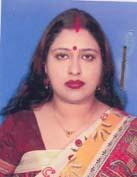 DR. DEVJANI SANYALF/Name: Dr. Lakshmi Kanta SanyalM/Name: Anju SanyalBM & DC Reg. No: 48011NID: 6125207156661Cell: 017111370Address: Upazilla Health Complex, Dhobaura, MymensinghBlood Group: 401Voter NoLM-4100401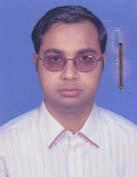 dR. aNUPAM BHATTACHARJEEF/Name: Late. Ashim Kumar BhattacharjeeM/Name: Jharna BhattacharjeeBM & DC Reg. No: 37966NID: 615207156618Cell: 01712738647Address: Upazila Health Complex, Dobaura, MymensinghBlood Group: O+402Voter NoLM-4100402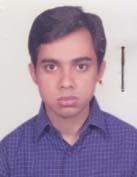 DR. ANIRUDHAW BHATTACHARJEEF/Name: Late. Ashim Kumar BhattacharjeeM/Name: Jharna BhattacharjeeBM & DC Reg. No: 49583NID: 8524904043212Cell: 01717786450Address: 14, Horikishore Roy Road, MymensinghBlood Group: O+403Voter NoLM-4100403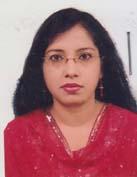 DR. SAIMA ANWARF/Name: Late. Anwarul HaqueM/Name: Late. Dr. Shamim AktarBM & DC Reg. No: 41143NID: 6125218475806Cell: 01712620447Address: 48/B, Dawlat Munshi Bi-Lane, Krisnopur, MymensinghBlood Group: O+404Voter NoLM-4100404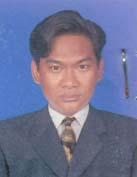 DR. BILIOM ANISIM SANGMAF/Name: Shishir Kumar SangmaM/Name: Probha SangmaBM & DC Reg. No: 42678NID: 6125219259185Cell: 01711167946Address: 6/2 Baghmara Road, Vatikhashor, Mymensingh-2200Blood Group: B+405Voter NoLM-4100405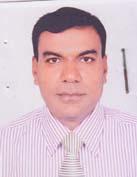 DR. KRIPADHAN CHAKROBORTYF/Name: Late. Roy Mohon ChakrobortyM/Name: Ashalata ChakrobortyBM & DC Reg. No: 30624NID: Cell: 01732252706Address: 22/B, C.K Goash Road, MymensinghBlood Group: O+406Voter NoLM-4100406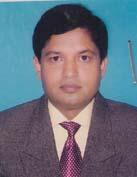 DR. GOURANGA SAHAF/Name: Hemendra Lal SahaM/Name: Mrinalini SahaBM & DC Reg. No: 17297NID: 6125216217231Cell: 01711134338Address: 29 A, R.K Mission Road, MymensinghBlood Group: A+407Voter NoLM-4100407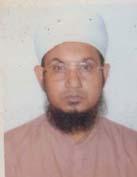 DR. MD. YAKUB ALIF/Name: Late. Md. Intiaz Ali SarderM/Name: Late. Sobezan BebeBM & DC Reg. No: 16080NID: 2694813884865Cell: 01720545270Address: MO (Against Junior Consultant Ortho-Surgery), Trauma Centre, Bhaluka, MymensinghBlood Group: B+408Voter NoLM-4100408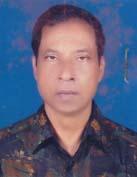 DR. A. K. M. ABDUL AWAL KHANF/Name: Late. Jalal Uddin KhanM/Name: Late. Hasna Aktar KhanamBM & DC Reg. No: 16497NID: Cell: 01711044583Address: Niribili, Akua (S), Khalpar, MymensinghBlood Group: O+409Voter NoLM-4100409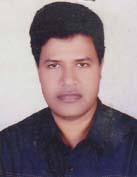 DR. NETAY KUMER SHARMAF/Name: Noren Chandra SharmaM/Name: Pushpo Rani SharmaBM & DC Reg. No: 45678NID: 6921503593757Cell: 01711962023Address: Dewan Manjil, 58/5 Medical College Gate, Bilane, Nayapara, Charpara, MymensinghBlood Group: B+410Voter NoLM-4100410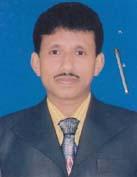 DR. UZZAL KUMAR NAGF/Name: Rabindra Nath NagM/Name: Sabita Rani NagBM & DC Reg. No: 27433NID: 24209612145Cell: 01711956735Address: Room: 07, Examiners Lounge, Mymensngh Medical College, MymensinghBlood Group: B+411Voter NoLM-4100411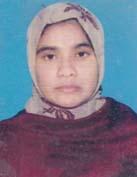 DR. HASBI ARA MOSTOFAF/Name: Dr. Mohammad Golam MostofaM/Name: Hasna Ara BegumBM & DC Reg. No: 50948NID: 6125210176916Cell: 01717921581Address: House: 09 (2nd Floor), Rd No: 11, Nikunjo-2, DhakaBlood Group: O+412Voter NoLM-4100412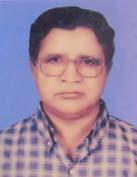 DR. MD. GOLAM MUSTAFAF/Name: Md. Jamshed AliM/Name: Mst. Rabeya KhatunBM & DC Reg. No: 10283NID: Cell: 01715154636Address: Vill: Darirampur, Ward: 08, Trishal Pourashava, Dist: MymensinghBlood Group: B+413Voter NoLM-4100413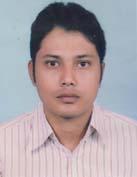 DR. PALASH CHANDRA SAHA ROYF/Name: Parimal Chandra Saha RoyM/Name: Kalpona SahaBM & DC Reg. No: 51514NID: 6127205169071Cell: 01712005540Address: 146, Dhan Mahal Road, Nandail Bazar, PO & PS: Nandail, Dist: MymensinghBlood Group: O+414Voter NoLM-4100414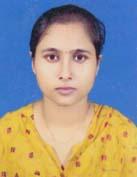 DR. JOYOSREE PAULF/Name: Dilip Kumar PaulM/Name: Nilima Rani PaulBM & DC Reg. No: 36424NID: 8928804119458Cell: 01712021916Address: M.O (Forensic Medicine), Mymensingh Medical College, MymensinghBlood Group: B+415Voter NoLM-4100415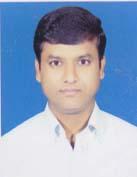 DR. MALAY KUMAR SAHAF/Name: Amarendra Mohan SahaM/Name: Mina Rani SahaBM & DC Reg. No: 24785NID: 8928804119439Cell: 01715637827Address: R.S (Casualty), Mymensingh Medical College Hospital, MymensinghBlood Group: A+416Voter NoLM-4100416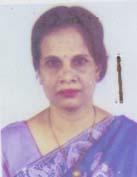 DR. TAYEEBA TANJIN MIRZAF/Name: Late. Mirza Abu HanifM/Name: Mrs. Nurjahan HanifBM & DC Reg. No: 019388NID: 6125220263968Cell: 01711282838Address: Associate Prof. (Gynae & Obs), MMCHBlood Group: B+417Voter NoLM-4100417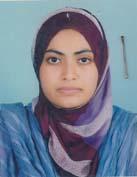 DR. SNIGDHA RAHMAN TITIRF/Name: Md. Matiur Rahman BhuiyanM/Name: Jahura BegumBM & DC Reg. No: 51863NID: 6125214204701Cell: 01674873228Address: 1/A, Medical Quarter, Mymensingh Medical College, MymensinghBlood Group: A+418Voter NoLM-4100418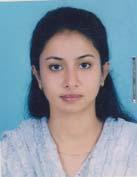 DR. NUSRAT SULTANA NINIYAF/Name: Prof. Dr. M. A. Gafur MiaM/Name: Mahbub Ara RozyBM & DC Reg. No: 56131NID: 8524904042259Cell: 01717255331Address: 306/27 Amirabad Residential Area, Amirabad, Mashkanda, MymensinghBlood Group: A+419Voter NoLM-4100419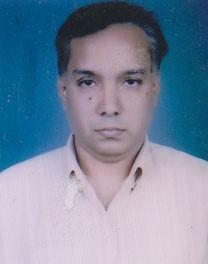 DR. MAHBUBUR RAHMANF/Name: Md Boshir Uddin BhuiyanM/Name: Mrs Rozia AkterBM & DC Reg. No: A-20327NID: Cell: Address: 114/3 Ram Krishey Mission Road MymensinghBlood Group: 420Voter NoLM-4100420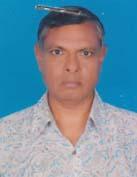 DR. MD. NURUL HOQUEF/Name: Late. Mvi Shariat UllahM/Name: Late. Rahima KhatunBM & DC Reg. No: 13723NID: 6122205137662Cell: 01711025737Address: Emergency Medical Officer, Upazilla Health Complex, Gaffargaon, MymensinghBlood Group: O+421Voter NoLM-4100421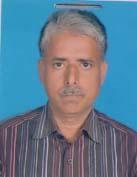 DR. MD. TUFAEL HOSSAINF/Name: Late. Dr. Mohammad HossainM/Name: Late. Mst. Shafia KhatunBM & DC Reg. No: 12861NID: 6119415756613Cell: 01915454179Address: Assistant Professor, Community Medicine, CBMCB, MymensinghBlood Group: B+422Voter NoLM-4100422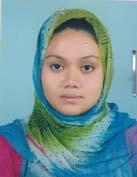 DR. ISRAT SULATANA ZINIYAF/Name: Prof. M.A GafurM/Name: Mahbub AraBM & DC Reg. No: 55117NID: 2716469409799Cell: 01737645536Address: 306/27, Amirabad, Mashkanda, MymensinghBlood Group: A+423Voter NoLM-4100423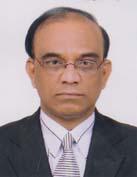 DR. MD. SHAWKAT ALIF/Name: Late. Md. Rashid AliM/Name: AtabunnessaBM & DC Reg. No: 13277NID: 2692620519862Cell: 01711400213Address: Department of Gastroenterology, Mymensingh Medical College Hospital, MymensinghBlood Group: A+424Voter NoLM-4100424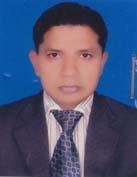 DR. MD. MATIUR RAHMANF/Name: Md. Shakwat Ali MirM/Name: Mrs. Fozila KhatunBM & DC Reg. No: 28973NID: 6125217236339Cell: 01711612095Address: 3/B, Baghmara Medical Gate, MymensinghBlood Group: A+425Voter NoLM-4100425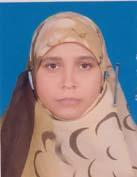 DR. NURE AKTER SYEADA ISLAMF/Name: Md. Nurul IslamM/Name: Mrs. Sulema KhatunBM & DC Reg. No: 52085NID: 6125217228305Cell: 01711612095Address: 3/B, Baghmara Medical Gate, MymensinghBlood Group: A+426Voter NoLM-4100426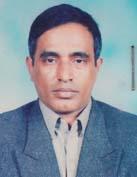 DR. MD. MOMINUR RAHMANF/Name: Dr. Md. Lukman AliM/Name: Begum Muslema KhatunBM & DC Reg. No: 20188NID: Cell: 01711631578Address: 46/D, Padri Mission Road, MymensinghBlood Group: O+427Voter NoLM-4100427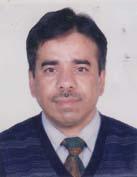 DR. A. S. M. IQBAL HOSSAIN CHOWDHURYF/Name: Late. Md. Delwar Hossain ChowdhuryM/Name: Late. Jahanara BegumBM & DC Reg. No: 18315NID: 6125218237134Cell: 01711683779Address: Junior Consultant (Ortho), UHC, Trisal, MymensinghBlood Group: B+428Voter NoLM-4100428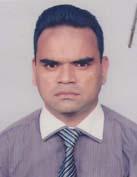 DR. MD. MOJIBUR RAHMANF/Name: Md. Abdul MannanM/Name: Mrs. Marzina BegumBM & DC Reg. No: 25109NID: 6125218237159Cell: 01711976717Address: 42/E, Baghmara Road (2nd Floor), Mymensingh-2200Blood Group: O+429Voter NoLM-4100429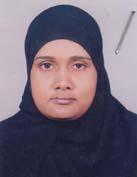 DR. NASRIN JAHAN KHANF/Name: Md. Sirajul Haque KhanM/Name: Mrs. ShamsunnaharBM & DC Reg. No: 33065NID: 6125218237125Cell: 01712676654Address: 42/E, Baghmara Road, Mymensingh-2200Blood Group: O+430Voter NoLM-4100430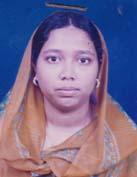 DR. RUBAIYA ISLAM NAUMIF/Name: Md. Nazrul IslamM/Name: Rokeya JesmeenBM & DC Reg. No: 53021NID: 6125217234778Cell: 01710927806Address: 32, Brahmapolli, MymensinghBlood Group: B+431Voter NoLM-4100431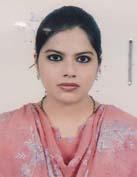 DR. NAUREEN SAYEED MUMUF/Name: Prof. Dr. Saiyeedur RahmanM/Name: Asma RahmanBM & DC Reg. No: 56550NID: 6125210176028Cell: 01716915496Address: Remas, House: 22, Boundary Road, MymensinghBlood Group: O+432Voter NoLM-4100432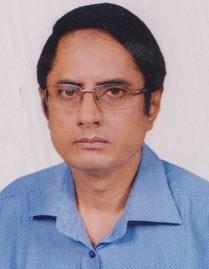 DR. MD HABIBULLAH KHANF/Name: Dr Md Habibur Rahman KhanM/Name: Ziinab HabibBM & DC Reg. No: 8631NID: Cell: 01611506121Address: 42/1 Daulot Nurshi Lane Kristopur MymensinghBlood Group: 433Voter NoLM-4100433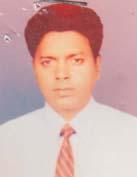 DR. A. S. M. LOKMAN HOSSAIN CHOWDHURYF/Name: Late. Md. Nasir Uddin ChowdhuryM/Name: Mrs. Saleha ChowdhuryBM & DC Reg. No: 19759NID: 9316623911862Cell: 01819154949Address: Dept. of Paediatric Surgery, Mymensingh Medical CollegeBlood Group: O+434Voter NoLM-4100434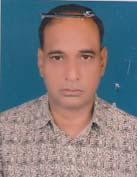 DR. MD. SHAFIQUZZAMANF/Name: Md. Abdul WahhabM/Name: Mrs. Rawshan Ara BegumBM & DC Reg. No: 22921NID: 6125214204640Cell: 01716656658Address: 114/1, Heart Foundation By Lane, Charpara, MymensinghBlood Group: A+435Voter NoLM-4100435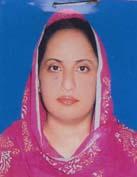 DR. MST. KHURSHIDA JAHANF/Name: Md. Momtaz Ali Shah FakirM/Name: Mrs. Firoza BegumBM & DC Reg. No: 27666NID: 6125214204641Cell: 01711201027Address: 114/1, Heart Foundation By Lane, Charpara, MymensinghBlood Group: A+436Voter NoLM-4100436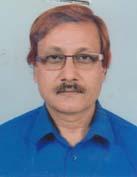 DR. MD. ATIQUR RAHMANF/Name: Late. Shamsur RahmanM/Name: Amena BegumBM & DC Reg. No: 8648NID: 6125206146278Cell: 01552403303Address: 309/5 Sugandha Residential Area, Mookanda, MymensinghBlood Group: A+437Voter NoLM-4100437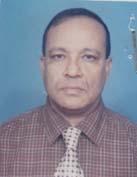 DR. MAJOR (RETD) MD BADRUZZAMANF/Name: Late. KhursheduzzamanM/Name: Late. HusannaharBM & DC Reg. No: 10324NID: 6155298366679Cell: 01711124609Address: Aboshar, 290/Kha/6, Mashkanda, Mymensingh, Near Momenshahi, Fillisp StationBlood Group: O+438Voter NoLM-4100438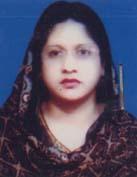 DR. AKTER ZAHANF/Name: Md. Mofazzal HossainM/Name: Begum Bazlun NaharBM & DC Reg. No: 33961NID: 6115223354480Cell: 01711489976Address: 34/19/1 Nayapara, Charpara, MymensinghBlood Group: O+439Voter NoLM-4100439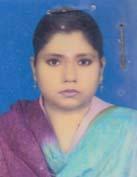 DR. TASLIMA KHANOMF/Name: Late. Abdus Salam KhanM/Name: Mrs. Ambia KhanomBM & DC Reg. No: 39236NID: 6125210177054Cell: 01720033507Address: 65, Naha Road, Nahar Bari, Mymensingh-2200Blood Group: O+440Voter NoLM-4100440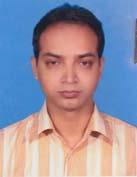 DR. BIJOY KUMER PAULF/Name: Dulal Chandra PaulM/Name: Mira Rani PaulBM & DC Reg. No: 32984NID: Cell: 01712109240Address: 8/2 Girish Chakroborty Road, MymensinghBlood Group: A+441Voter NoLM-4100441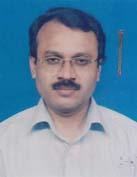 DR. MD. ABDUL KHALEQUEF/Name: Late. Yeakub AliM/Name: Mrs. Zahera KhatunBM & DC Reg. No: 21747NID: 6125214203786Cell: 01733719580Address: Dept. of Paediatrics, Mymensingh Medical CollegeBlood Group: A+442Voter NoLM-4100442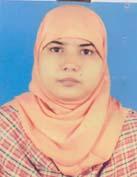 DR. RAWSHAN ARAF/Name: Md. Abdur RahmanM/Name: Zohora BegumBM & DC Reg. No: 48493NID: 2694267806867Cell: 01731347240Address: 93, R.K Mission Road, MymensinghBlood Group: AB_po443Voter NoLM-4100443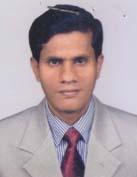 DR. RATAN KUMAR CHAKRABORTYF/Name: Satish Chandra ChakrabortyM/Name: Maya Rani ChakrabortyBM & DC Reg. No: 24664NID: 6125214166033Cell: 01711624647Address: Asst. Prof. & SMO, Centre For Nuclear Medicine & Ultrasound, MymensinghBlood Group: AB_po444Voter NoLM-4100444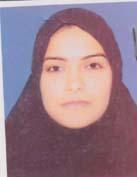 DR. LAILA KAMRUZZAMAN PANNAF/Name: Abdul Hamid MondolM/Name: Helena HamidBM & DC Reg. No: 42241NID: 3313023314029Cell: 01711070640Address: 63/4, Puruhitpara, MymensinghBlood Group: B+445Voter NoLM-4100445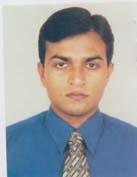 DR. MOHAMMAD AFZALUR RAHMANF/Name: Abdullahel KafiM/Name: Nurun Nahar BegumBM & DC Reg. No: 29987NID: 6125216220165Cell: 01712080496Address: 63/4, Purohit Para, Mymensingh-2200Blood Group: O+446Voter NoLM-4100446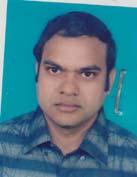 DR. ELIUS AHMEDF/Name: Dr. A. B. SiddiqueM/Name: Sufia KhatunBM & DC Reg. No: 38003NID: 6119428742318Cell: 01720578476Address: 107/4, D.B Road, Sehra, MymensinghBlood Group: O+447Voter NoLM-4100447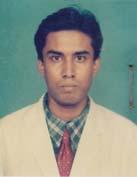 DR. KIRITI RANJAN DASF/Name: Arun Kumar DasM/Name: Shakti Rani DasBM & DC Reg. No: 43472NID: 6125207155434Cell: 01712106753Address: 14 T.N Roy Road, Amlapara, MymensinghBlood Group: A+448Voter NoLM-4100448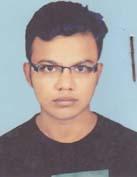 DR. KHANDAKAR RASHED AHMEDF/Name: Khandakar Raisuddin AhmedM/Name: Parvin AktarBM & DC Reg. No: 51927NID: 6125217276920Cell: 01912458727Address: Room No: 403, Internee Hostel, MMCH, Mymensingh.Blood Group: A+449Voter NoLM-4100449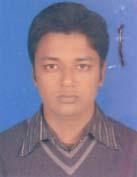 DR. KAMRUL ASHRAFF/Name: Late. Ashraf HossainM/Name: Ripa HossainBM & DC Reg. No: 51870NID: Cell: 01712142476Address: Internee Hostel, MMCHBlood Group: AB_po450Voter NoLM-4100450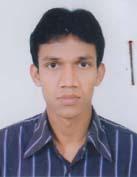 DR. MD. MORSHED ALAMF/Name: Md. Abdul Jalil SheikhM/Name: Rejia KhatunBM & DC Reg. No: 51867NID: 6125217227619Cell: 01723808147Address: Shahid Dr. Milon Hostel, Room: 414, MMCH, MymensinghBlood Group: A+451Voter NoLM-4100451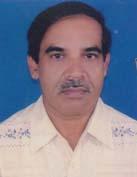 DR. MD. ANWAR HOSSAINF/Name: Md. Arfan Ali SarkerM/Name: ShahitonnesaBM & DC Reg. No: 14781NID: 6125214202855Cell: 01716344689Address: Assistant Professor, Department of Neonatology, Mymensingh Medical CollegeBlood Group: O+452Voter NoLM-4100452No ImageDR. MD. AMJAD HOSSAIN KHANF/Name: Md. Feroz MiahM/Name: BM & DC Reg. No: NID: Cell: Address: Jr. Consultant, Pediatrics Department, MMCH, Mymensingh.Blood Group: 453Voter NoLM-4100452No ImageDR. MD. AMJAD HOSSAIN KHANF/Name: Md. Feroz MiahM/Name: BM & DC Reg. No: NID: Cell: Address: T.F. BMA Jamalpur Br. LM-2300004
Nex  Gazipur LM-2000269 .Blood Group: 454Voter NoLM-4100454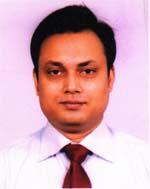 DR. MANIK MAZUMDERF/Name: Biswanath MazumderM/Name: Mina MazumderBM & DC Reg. No: 32982NID: 6125215212399Cell: 01711619086Address: 34/4, Mina Kunja , New Residential Area, Nayapara, Charpara, Mymensingh-2200Blood Group: O+455Voter NoLM-4100455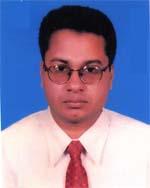 DR. MOHAMMAD KAMRUZZAMAN KHANF/Name: Mohammad Dilawar Hossain KhanM/Name: Mrs. Saleha KhanamBM & DC Reg. No: 30026NID: 19749196211000018Cell: 01711365126Address: Akanda Bari, Level 3, 49, Coronation Road, Kashor, Police Line, Mymensingh-2200Blood Group: O+456Voter NoLM-4100456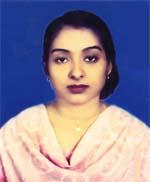 DR. JANNATUL FERDOUSF/Name: Mohammad Abdul Gafur AkandaM/Name: Mrs. Razia AkandaBM & DC Reg. No: 35134NID: 1975919621100009Cell: 01716172229Address: Akanda Bari, Level 3, 49, Coronation Road, Kashor, Police Line, Mymensingh-2200Blood Group: O+457Voter NoLM-4100457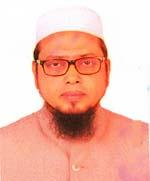 DR. MD. NAZRUL ISLAMF/Name: Late Mohi Uddin AhmedM/Name: Mrs. Rawshan AkterBM & DC Reg. No: 27423NID: 6125216217887Cell: 01711247222Address: 5/3, Sehra, Dhaka Road, MymensinghBlood Group: O+458Voter NoLM-4100458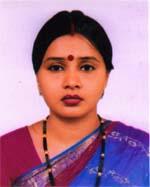 DR. ALPANA RANI ROYF/Name: Late Sattya Narayan RoyM/Name: Aroti Rani RoyBM & DC Reg. No: 50863NID: 8198510364132Cell: 01717143414Address: 34/4, Mina Kunja, New Residential Area, Nayapara, Charpara, Mymensingh-2200Blood Group: B+459Voter NoLM-4100459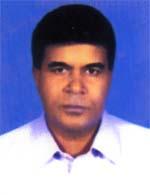 MD. SHAHIDUL BASHERF/Name: Md. Abdur Rahman TalukderM/Name: Mst. Hosney Ara BegumBM & DC Reg. No: 12664NID: 6125210176713Cell: 01727428445Address: 19/2, Jamir Munshee Bylane, Peonpara, Notun Bazar, MymensinghBlood Group: B+460Voter NoLM-4100460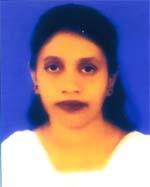 DR. SHIKHA KABIRF/Name: Md. Mobaraque Hossain BhuiyanM/Name: OmmehanyBM & DC Reg. No: 29294NID: 6125210176712Cell: 01711984450Address: 19/2, Jamir Munshi Bilane, Natun Bazar, MymensighBlood Group: B-461Voter NoLM-4100461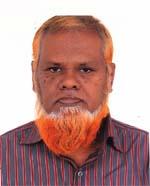 DR. MD. HASAN JAMAL FAKIRF/Name: Late Md. Miras Uddin FakirM/Name: Late Salimunnessa BegumBM & DC Reg. No: 12591NID: 3022910105818Cell: 01716196977Address: Assoc. Prof. Health of Dept. of Paediatrics MMCBlood Group: B+462Voter NoLM-4100462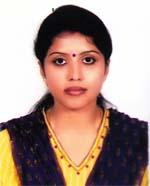 DR. SAJUTI SARKARF/Name: Chandan Kumar SarkarM/Name: Archana SarkarBM & DC Reg. No: 50158NID: 9326602056892Cell: 01711381325Address: 8/2, Girish Chakraborty Road, Mymensingh Sadar, MymensinghBlood Group: B+463Voter NoLM-4100463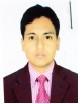 DR. S.M.SHAHIDUZZAMAN SUMANF/Name: Muhammad Abdul Halim SarkerM/Name: Nurun NaharBM & DC Reg. No: A54199NID: 6125217276865Cell: 01719597497Address: Mymensingh Medical College MymensinghBlood Group: A+464Voter NoLM-4100464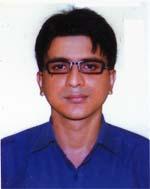 DR. MUHAMMAD AZIZUR RAHMAN BHUIYANF/Name: Muhammad Ataur Rahman BhuiyanM/Name: Takjima AkterBM & DC Reg. No: 65042NID: 8198510364532Cell: 01717999579Address: 93, R.k. Mission Road, MymensinghBlood Group: A+465Voter NoLM-4100465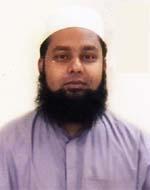 DR. MOHAMMAD TARIQUL ALAMF/Name: Mohammad Taher UddinM/Name: Late Rezia KhatunBM & DC Reg. No: 41464NID: 2694262664093Cell: 01758032247Address: 8/Gha, Jamir Munshi Lane, Peonpara, MymensinghBlood Group: A+466Voter NoLM-4100466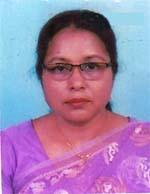 DR. FIROZA BEGUMF/Name: Md. Osman AliM/Name: Maleka BegumBM & DC Reg. No: 16681NID: 6125216226556Cell: 01711969686Address: 5/F Medical Staff Quarter, Charpara, MymensinghBlood Group: B+467Voter NoLM-4100467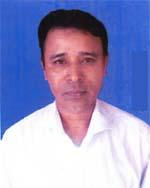 DR. MOHAMMAD JAHANGIR ALAM KHANF/Name: Abdul Hamid KhanM/Name: Raneya KhanBM & DC Reg. No: 32350NID: 9196203131441Cell: 01711440471Address: Asst. Prof. ENT Department, Mymensingh Medical CollegeBlood Group: B+468Voter NoLM-4100468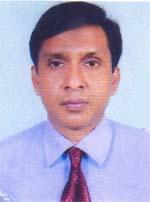 DR. UTTAM KUMAR DASF/Name: Gouranga Chandra DasM/Name: Karuna Rani DasBM & DC Reg. No: 31579NID: 6125216289693Cell: 01712518082Address: 8/D, Doctors Quarter, Mymensingh, Medical College HosspitalBlood Group: O+469Voter NoLM-4100469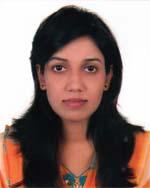 DR. SUBARNA RANI DEYF/Name: Subal Chandra DeyM/Name: Mira Rani DeyBM & DC Reg. No: 75559NID: 19916125207000021Cell: 01738035006Address: 2/3, Mrittunjoy School Road, MymensinghBlood Group: B+470Voter NoLM-4100470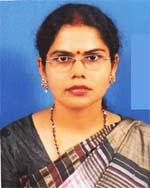 DR. SANTANA RANI SARKARF/Name: Late Nimai Krishna SarkarM/Name: Sobita SarkarBM & DC Reg. No: 38851NID: 2616294391706Cell: 01716075694Address: 2/A, Medini Hye Tower, 61, Saroda Ghose Road, MymensinghBlood Group: B+471Voter NoLM-4100471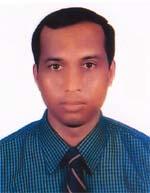 DR. NITAI CHANDRA RAYF/Name: Jagodish Chandra RayM/Name: Golapi Rani RayBM & DC Reg. No: 29985NID: 2616294391705Cell: 01715108760Address: 2/A, Medini Hye Tower, 61, Saroda Ghose Road, MymensinghBlood Group: B+472Voter NoLM-4100472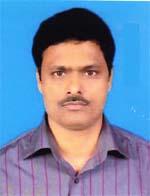 DR. MANABENDRA BHATTACHARJEEF/Name: Satyendra Kumar BhattacharjeeM/Name: Tripti BhattacharjeeBM & DC Reg. No: 27272NID: 19714824908342005Cell: 01711383744Address: Dept. of Nurology , Mymensingh Medical CollegeBlood Group: A+473Voter NoLM-4100473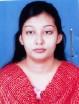 DR. RUMPA BISWASF/Name: Satyendra Narayan BiswasM/Name: Shipra LahiriBM & DC Reg. No: 49367NID: 8198510362953Cell: 01712260048Address: Imo, Dept. of Radilogs, Mymensingh Medical College HospitalBlood Group: A+474Voter NoLM-4100474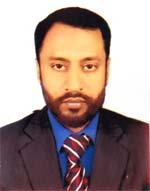 DR. SHAKER AHMEDF/Name: Abdul HamidM/Name: Shokhina KhatunBM & DC Reg. No: 33037NID: 6125214204477Cell: 01711906650Address: Assistant Professor (ENT) Dept. of ENT , Mymensingh Medical CollegeBlood Group: AB+475Voter NoLM-4100475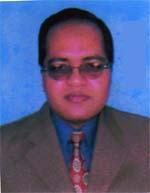 DR. FARID AHAMEDF/Name: Alhaj M. A. Gafur SarkerM/Name: Begum Sufia KhatoonBM & DC Reg. No: 25371NID: 9325705854029Cell: 01711649199Address: Asst. Prof. Dept. of Microbiology, MMC. Mymensingh.Blood Group: B+476Voter NoLM-4100476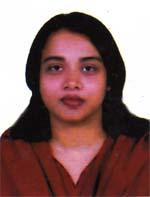 DR. SHAMSUN NAHARF/Name: Alhaj Nur MohammedM/Name: Mrs. Anowara KhatoonBM & DC Reg. No: 31117NID: 3923605137107Cell: 01718234874Address: Junior Consultant (Gynee & Obs) MMCH, Mymensingh.Blood Group: B+477Voter NoLM-4100477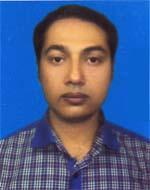 DR. MUHAMMED HARUN AL MAKSUDF/Name: Muhammed Nazrul IslamM/Name: Jusna BegumBM & DC Reg. No: 45593NID: 6112053418525Cell: 01712194445Address: Upazilla Health Complex, Fulbaria, MymensinghBlood Group: B+478Voter NoLM-4100478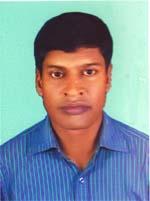 DR. BIDHAN CHANDRA DEBNATHF/Name: Jatindra Chandra DebnathM/Name: Momota DebiBM & DC Reg. No: 33710NID: 6122003213721Cell: 01711981060Address: Fulbaria Puraton Garuhata, Fulbaria Bazar, Upazilla-Fulbaria, Dist-MymensinghBlood Group: B+479Voter NoLM-4100479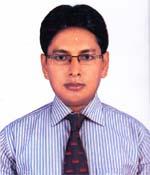 DR. MOHAMMAD HASANUL HOSSAINF/Name: Abu Sayed Mohammad Nowshad HossainM/Name: Mrs. Hasina BegumBM & DC Reg. No: 47436NID: 6129407715097Cell: 01555223344Address: Medical officer, UHC, Trishal, MymensinghBlood Group: A+480Voter NoLM-4100480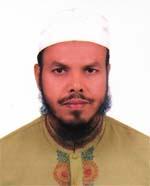 DR. MD. RAFIQUL ISLAMF/Name: Late Alim UddinM/Name: Late MullukjanBM & DC Reg. No: 23813NID: 2691650169036Cell: 01712583814Address: Junior Consultant (ENT), UHC, Trisal, MymensinghBlood Group: O+481Voter NoLM-4100481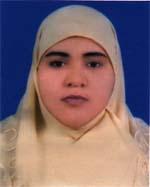 DR. SABENA EASMINF/Name: Abul KalamM/Name: Mrs. LutfunnaharBM & DC Reg. No: 30757NID: 2691650169035Cell: 01712550483Address: Jn. Consultant (Gynee), UHC, Trishal, MymensinghBlood Group: AB+482Voter NoLM-4100482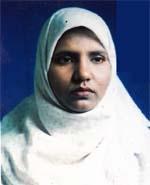 DR. MARZIA AKANDAF/Name: Abdul Hai AkandaM/Name: Anwara BegumBM & DC Reg. No: 38975NID: 6125204128972Cell: 01711186697Address: 186, Ghail Kandi, MymensinghBlood Group: A+483Voter NoLM-4100483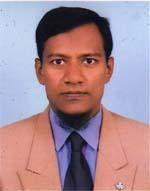 MD. RABEUL KARIMF/Name: Md. Ashraf HossainM/Name: Rabeya KhatunBM & DC Reg. No: 26382NID: 6125204128822Cell: 01720538921Address: 186, Gohail Kandi, MymensinghBlood Group: O+484Voter NoLM-4100484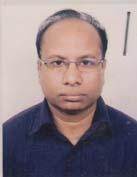 DR. PARIKSHIT KUMAR PARHF/Name: Late Debendra Nath ParhM/Name: Late Sumoti PravaBM & DC Reg. No: 19240NID: 8928802110084Cell: 01715029505Address: 86/1, C.K. Ghose Road, MymensinghBlood Group: AB+485Voter NoLM-4100485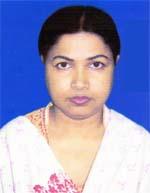 DR. MOSAMMAT FERDEWSI BEGUMF/Name: Golam BasetM/Name: Mrs. Kohinur BegumBM & DC Reg. No: 39613NID: 19762924704131716Cell: 01718876734Address: N/H, Medical staff Quarter , Charpara, MymensinghBlood Group: A-486Voter NoLM-4100486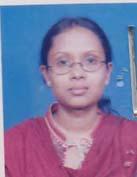 DR. TAHMINA SHARMINF/Name: Gulam MowlaM/Name: Fatema Akter KhatunBM & DC Reg. No: 36886NID: 6125214204119Cell: 01712212081Address: 8, Charpara, MymensinghBlood Group: O-487Voter NoLM-4100487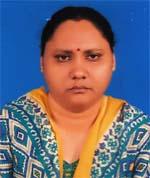 DR. SABITA DHARF/Name: Sunil Chandra DharM/Name: Arati Rani DharBM & DC Reg. No: 28149NID: 6125208160176Cell: 01712077447Address: 16 No. Bara Bazar, MymensinghBlood Group: B+488Voter NoLM-4100488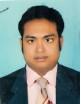 DR. MOSTAFA MAHMUD RUBELF/Name: Md. Sultan UddinM/Name: Shaheen Akhter RubiBM & DC Reg. No: 55306NID: Cell: 01715089669Address: 205/7, Nayapara, Charpara, MymensinghBlood Group: A+489Voter NoLM-4100489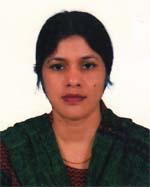 DR. FERDOUSI BEGUMF/Name: Md. Forayeb UddinM/Name: Mrs. Suraya BegumBM & DC Reg. No: 33020NID: 6125205135729Cell: 01712192071Address: Asst. Prof. Oblr CBMC MymensinghBlood Group: B+490Voter NoLM-4100490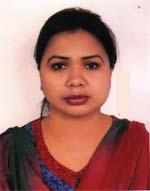 DR. NAZMA PARVIN ANSARIF/Name: Md. Ansarul Haque TarafderM/Name: Mrs. Rezia AnsarBM & DC Reg. No: 32103NID: 6125216218518Cell: 01727428441Address: Amt. Prof. of Pathology, Community Based Medical CollegeBlood Group: B+491Voter NoLM-4100491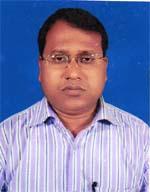 DR. SULTAN AHMEDF/Name: Late Sadar UddinM/Name: Mrs. Hajara KhatunBM & DC Reg. No: 31176NID: 6115254598819Cell: 01717316654Address: 26 No. South Boundary Road, Sadar, MymensinghBlood Group: A+492Voter NoLM-4100492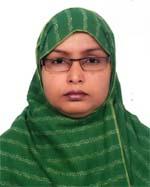 DR. AMBIA BEGUMF/Name: Mohammed AliM/Name: Anwara BegumBM & DC Reg. No: 35684NID: 6125214204865Cell: 01716763643Address: Assistant Prof. of Pathology , Department of Pathology, Community Board Medical College (CBMC), Mymensingh.Blood Group: A+493Voter NoLM-4100493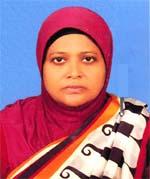 DR. SHAMIN ARA BEGUMF/Name: Late Md. Abdul KhalequeM/Name: Sabera BegumBM & DC Reg. No: 25284NID: 19686125210178923Cell: 01729431833Address: 56/A, Sarada Gosh Road, (Ncar Natco Bazar Rail Gate), MymensinghBlood Group: O+494Voter NoLM-4100494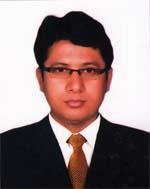 DR. ARUP RATAN PAULF/Name: Ashit Baran PaulM/Name: Milon Rani PaulBM & DC Reg. No: 33810NID: 6125212193421Cell: 01716170646Address: 11/2, T. N. Roy Road, Amlapara, MymensinghBlood Group: B+495Voter NoLM-4100495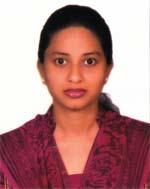 DR. MANISHA PAUL TUMPAF/Name: Gouranga Chandra PaulM/Name: Chadana PaulBM & DC Reg. No: 66279NID: 4819294800132Cell: 01717940861Address: 11/2, T.N. Roy road, Amlapara, MymensinghBlood Group: B+496Voter NoLM-4100496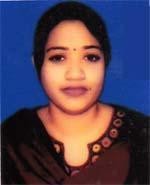 DR. RUBIAT NAZNINF/Name: Mohammad Aminul IslamM/Name: Tahera NazninBM & DC Reg. No: 42382NID: 6125207665619Cell: 01718355113Address: 269/1, Maskanda Road, MymensinghBlood Group: O+497Voter NoLM-4100497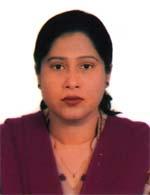 DR. MAKSUDA BEGUMF/Name: Md. Hanif Uddin TalukderM/Name: Mst. Jahanara BegumBM & DC Reg. No: 37273NID: 6121306608319Cell: 01711940984Address: 50, Porohit Para, MymensinghBlood Group: A+498Voter NoLM-4100498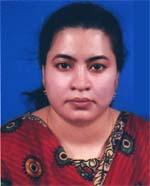 DR. MST. HABIBA SULTANAF/Name: Md. Habibur Rahman MondolM/Name: Kaniz Shamima AkhterBM & DC Reg. No: 52236NID: 73185402022737Cell: 01717338229Address: 50, Boundary Road, MymensinghBlood Group: O+499Voter NoLM-4100499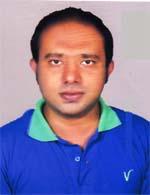 A.B. M. ILIAS PARVESF/Name: A.b.m. Osman GhaniM/Name: Azufa KhatunBM & DC Reg. No: 63543NID: 6125205138274Cell: 01711059230Address: 76, College Road, MymensinghBlood Group: A+500Voter NoLM-4100500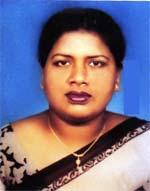 DR. NAFISA SULTANA SATHIF/Name: Md. Abul Fazal TalukderM/Name: Maksuda BegumBM & DC Reg. No: 37425NID: 6125206147076Cell: 01711453028Address: 48, Aqra Madrasha Quater , Litchu Bagan, MymensinghBlood Group: A+501Voter NoLM-4100501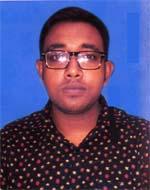 DR. SK. SADIQUE BIN HABIBF/Name: Md. Habibur RahmanM/Name: Kh. Fatema ZahuraBM & DC Reg. No: 65702NID: 61252002116858Cell: 01712733303Address: 119/B, Zail Road, MymensinghBlood Group: B+502Voter NoLM-4100502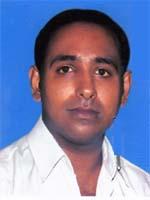 DR. MD. ASIF SAZZADF/Name: Dr. Md. Mozaffar Hossain TalukderM/Name: Mst. Afroz JahanBM & DC Reg. No: 78296NID: 6125211184070Cell: 01711390205Address: 133, R.K. Mission Road, Newmohol, MymensinghBlood Group: AB+503Voter NoLM-4100503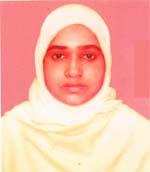 DR. ZUBAIDA GULSHAN ARAF/Name: Md. Ziaul IslamM/Name: Nurun Nahar BegumBM & DC Reg. No: 28869NID: 6125221271040Cell: 01731953154Address: Goduli, 47/2/1, Bolashpur, Kewatkhali, MymensinghBlood Group: O+504Voter NoLM-4100504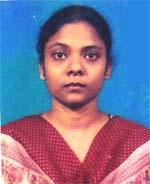 DR. ANJUMAN ARAF/Name: Md. Ismail HossainM/Name: Mst. Hasna KhatoonBM & DC Reg. No: 38524NID: 6125210182257Cell: 01711232907Address: 18, Shaheb Ali Road, Notun Bazar, MymensinghBlood Group: O+505Voter NoLM-4100505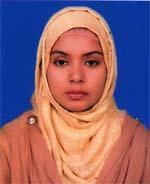 DR. DILRUBA AFROSE MILIF/Name: Md. Afsar UddinM/Name: Mursheda KhatunBM & DC Reg. No: 49587NID: 6125210175314Cell: 01718515061Address: 42/2, Prottasha Tower, Boundary Road, MymensinghBlood Group: A+506Voter NoLM-4100506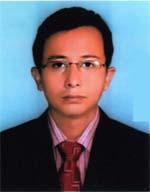 DR. AVIJIT DASF/Name: Monindra Chandra DasM/Name: Late Jharna Rani DasBM & DC Reg. No: 61380NID: 6125207154874Cell: 01712972474Address: 10/KA, Sherpur Road, Amlapara, Sherpur, Mymensingh-2200, SadarBlood Group: B+507Voter NoLM-4100507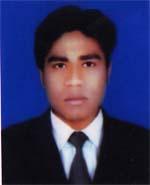 DR. SHAIKH SHARIFUL ISLAMF/Name: Shaikh ZakariaM/Name: Sharin BagumBM & DC Reg. No: 65875NID: 8728209132162Cell: 01710369588Address: Winmerpar, Chairmans Bari, Churkhi, Mymensingh Sadar, MymensinghBlood Group: B+508Voter NoLM-4100508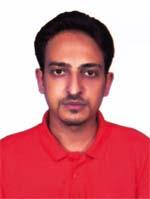 DR. REZWANUR RAHMANF/Name: Late Md. Abdus SalamM/Name: Rowshan AraBM & DC Reg. No: 70753NID: 8928805131841Cell: 01779105936Address: Sherpur Town, SherpurBlood Group: A+509Voter NoLM-4100509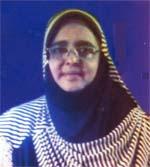 DR. SHAMIMA SULTANAF/Name: Mosslehuddin Ahmed (late)M/Name: Rezia Begum (late)BM & DC Reg. No: 15549NID: 6125214204794Cell: 01711191989Address: 4/c, Medical staff Quarter, Charpara, MymensinghBlood Group: A+510Voter NoLM-4100510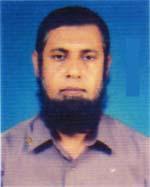 DR. A. S. M. SHAHIDULLAHF/Name: A. A. Syef UddinM/Name: Rabeya Akhter KhatunBM & DC Reg. No: 15548NID: 6125214204793Cell: 01911701779Address: 4/C, Medical staff Quarter, Charpara, MymensinghBlood Group: O+511Voter NoLM-4100511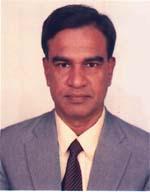 DR. NIZAMUL KARIM KHANF/Name: Fazlul Karim KhanM/Name: Mahmuda KhanBM & DC Reg. No: 13473NID: 6125214208026Cell: 01711174361Address: Professor of Endocrinology, Mymensingh Medical College , Charpara, MymensinghBlood Group: O+512Voter NoLM-4100512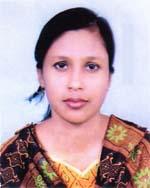 DR. MOWMITA SHARMINF/Name: Md. Mokbul AliM/Name: Rokeya KhanamBM & DC Reg. No: 37942NID: 19812696828673031Cell: 01716296002Address: 7/C, 1st Floor, Hospital staff Quarter, Charpara, MymensinghBlood Group: n_a513Voter NoLM-4100513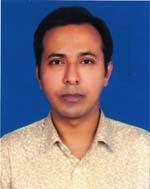 DR. MOHAMMAD WAHIDUR RAHMANF/Name: Mohammad Abdul KhalequeM/Name: Sarabon TohuraBM & DC Reg. No: 37957NID: 19802696828673030Cell: 01712596769Address: 7/c, 1st Floor, Hospital Staff Quarter, Charpara, MymensinghBlood Group: O+514Voter NoLM-4100514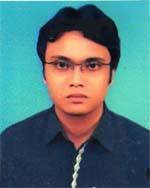 DR. MITHUN RUDRAF/Name: Hemanga Chandra RudraM/Name: Shila Rani RudraBM & DC Reg. No: 65684NID: 6125209174212Cell: 01714069413Address: 21, A, Moharaja Road, MymensinghBlood Group: AB+515Voter NoLM-4100515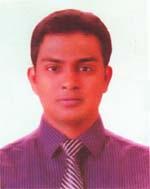 DR. MOHAMMAD MUKTADEER AREFINF/Name: Md. Abdur RoufM/Name: Mamataz BegumBM & DC Reg. No: 39246NID: 19802695433105124Cell: 01711952671Address: Department of ENT, Mymensingh Medical College HospitalBlood Group: B+516Voter NoLM-4100516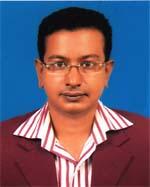 DR. SAUROBH SARKERF/Name: Sudhir Chandra SarkerM/Name: Setu Rani SarkerBM & DC Reg. No: 52471NID: 6125207155425Cell: 01729091549Address: 5 No. Sherpur Road, Amlapara, MymensinghBlood Group: B+517Voter NoLM-4100517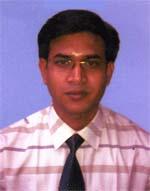 DR. LIMAN KUMAR DHARF/Name: Kali Pada DharM/Name: Mira Rani DharBM & DC Reg. No: 39760NID: 8928804120071Cell: 01735198433Address: Asst. Prof. (Plastic Surgery), MMC, 2/D, Charpara Medical Quarter, MymensinghBlood Group: O+518Voter NoLM-4100518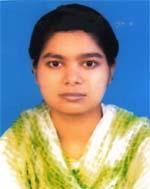 DR. ANONYA TALUKDERF/Name: Madon Mohan TalukderM/Name: Mina Rani TalukderBM & DC Reg. No: 38298NID: 9329514305710Cell: 01716115131Address: Registrar (Obs &Gynee) , Mymensingh Medical College Hospital, MymensighBlood Group: A+519Voter NoLM-4100519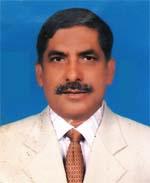 DR. MOHAMMAD AZIZUL HOQUEF/Name: Md. Safir Uddin TalukderM/Name: Nabijan BibiBM & DC Reg. No: 14264NID: 6125214203806Cell: 01711403774Address: 27/2, Karae Ghore, Naya Para, Char para, Mymensingh Sadar, MymensinghBlood Group: A-520Voter NoLM-4100520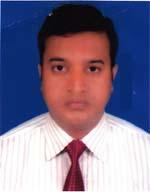 DR. MUHAMMAD JAKIR HUSSAINF/Name: Muhammad Abubaker SiddiqueM/Name: Mrs. Laila ParvinBM & DC Reg. No: 37252NID: 19796125214203386Cell: 01711047700Address: Nayapara House No.-49/2, Medical College Gate No. 02, Mymensingh Sadar, MymensinghBlood Group: O+521Voter NoLM-4100521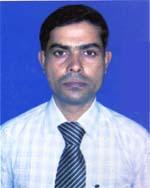 DR. MOHAMMAD SAIFUL ISLAMF/Name: Late Kofil UddinM/Name: Mosammat Sulema KhatunBM & DC Reg. No: 29998NID: 8913717880425Cell: 01712190330Address: 93, R.K Mission Road, MymensinghBlood Group: A+522Voter NoLM-4100522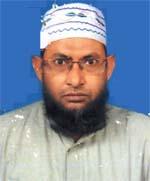 DR. MD. ENAMUL HOQUE KHANF/Name: Md. Johur Uddin KhanM/Name: Aziza KhatunBM & DC Reg. No: 22094NID: 6125214204414Cell: 01718126965Address: Tamanna Palace, 187, Rk Mission Road, Nwemohol, MymensinghBlood Group: n_a523Voter NoLM-4100523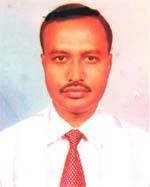 DR. DULAL CHANDRA PANDITF/Name: Arun Chandra PanditM/Name: Joyshna Rani PanditBM & DC Reg. No: 21926NID: 6125216217416Cell: 01711613735Address: Mohona, 27-Saheb ali road, Notun Bazar, MymensinghBlood Group: A+524Voter NoLM-4100524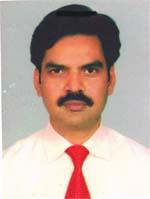 DR. MOHAMMAD MOSHIOUR RAHMANF/Name: Mohammad Abdul MuttalabM/Name: Ayesha AkterBM & DC Reg. No: 40584NID: 6115223669603Cell: 01712562924Address: Anaesthesilogist, Dept. of Anaesthesia & Icu, Mymensingh Medical College Hospital, MymensinghBlood Group: AB+525Voter NoLM-4100525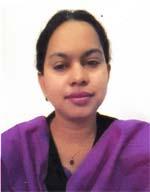 DR. ASMA BEGUMF/Name: Abdur RahmanM/Name: Shamsun NaharBM & DC Reg. No: 40583NID: 6115223669604Cell: 01758384384Address: Mymensingh Medical College, MymensinghBlood Group: B+526Voter NoLM-4100526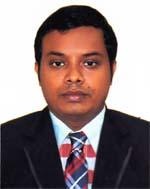 DR.MD. ASHIQUR RAHMANF/Name: Malik Md. Abdul KadirM/Name: AtikaBM & DC Reg. No: 50059NID: 6125208163308Cell: 01712092658Address: Registran, ENT, Mymensingh Medical CollegeBlood Group: B+527Voter NoLM-4100527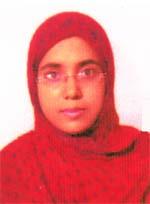 DR. SABIKUN NAHARF/Name: Kazi Enamul HaqueM/Name: Khoshnahar BegumBM & DC Reg. No: 43333NID: 19826125205135413Cell: 01717670349Address: 25/Kha, Sankipara, Cantonment Road, MymensinghBlood Group: A+528Voter NoLM-4100528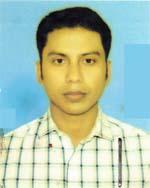 DR. SREE MANASH BANIKF/Name: Azit BanikM/Name: Bina BanikBM & DC Reg. No: 50060NID: 6121302611695Cell: 01712080377Address: Dept. of Orthopaedics, MMCHBlood Group: A+529Voter NoLM-4100529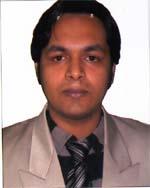 DR. FUAD BIN AMINF/Name: Md. Nurul Amin AkandaM/Name: Fatema KhatunBM & DC Reg. No: 67955NID: 6125219250310Cell: 01712738937Address: 97/12 Kalibari Road, MymensinghBlood Group: A+530Voter NoLM-4100530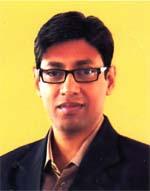 DR. MD. TARIQUL ISLAM KHAN WASIMF/Name: Md. Abdul Mannan KhanM/Name: Mrs. AshrafunnesaBM & DC Reg. No: 37547NID: 6125217229268Cell: 01714035338Address: 2/3, Gohail kandi , Zamtola mor, MymensinghBlood Group: O+531Voter NoLM-4100531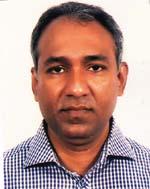 DR. MOHAMMAD ASADUJJAMANF/Name: Md. Fazlul HaqueM/Name: Mrs. Momena AkhterBM & DC Reg. No: 28599NID: 6125217230630Cell: 01711363426Address: Dept. of Nephnology, Mymensingh Medical College Hospital, MymensinghBlood Group: O+532Voter NoLM-4100532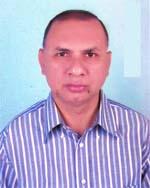 DR. A. K. SALEH UDDIN AHAMMEDF/Name: Hafiz Uddin AhammedM/Name: Sufia KhatunBM & DC Reg. No: 22989NID: 19676128105015735Cell: 01712200074Address: Skymoon, 13/1, Boundary Road, MymensinghBlood Group: A+533Voter NoLM-4100533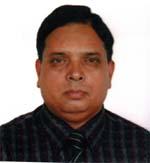 DR. ASHUTOSH SAHA ROYF/Name: Manoranjan Saha RoyM/Name: Bakul Rani Saha RoyBM & DC Reg. No: 20872NID: 6125207283001Cell: 01710893852Address: 5/1, Sherpur Road, Amlapara, MymensinghBlood Group: AB+534Voter NoLM-4100534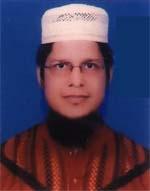 DR. MD. ANOWAR HOSSAINF/Name: Md. Jasim UddinM/Name: Mrs. Hamida KhatunBM & DC Reg. No: 33524NID: 19768524902011284Cell: 01711111179Address: 40, Bagmara, Sadar, MymensinghBlood Group: B+535Voter NoLM-4100535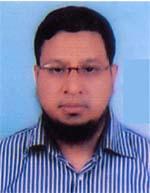 DR. MOHAMMAD KHURSHED AHAMGIRF/Name: Late Abdullah Al HasanM/Name: Nur E FerdousBM & DC Reg. No: 44569NID: 8918874293116Cell: 01718409284Address: Kulsum Mongil, 29 Maskanda, MymensinghBlood Group: AB+536Voter NoLM-4100536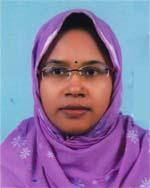 DR. SALMA CHOWDHURYF/Name: Din Gaffar ChowdhuryM/Name: Mrs. Shahanaj GaffarBM & DC Reg. No: 49689NID: 7611684114057Cell: 01717890543Address: Kulsum Monjil, 29 Maskanda, MymensinghBlood Group: AB+537Voter NoLM-4100537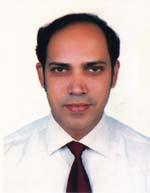 DR. BISWAJIT CHOWDHURYF/Name: Late Nirendra ChowdhuryM/Name: Bina ChowdhuryBM & DC Reg. No: 35937NID: 6125207157331Cell: 01715037516Address: 9/1, Harikishore roy road, Mymensingh Town, MymensinghBlood Group: A+538Voter NoLM-4100538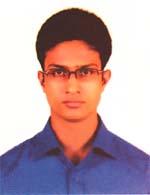 DR. MITHUN KUMAR BAKSHIF/Name: Dilipe Kumar BakshiM/Name: Anita BakshiBM & DC Reg. No: 40799NID: 6125210176756Cell: 01717563189Address: 20/1 Jamir Munshi Lane, Nuton Bazar, MymensinghBlood Group: A-539Voter NoLM-4100539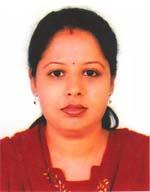 DR. SHUKLA DEYF/Name: Anil Chandra DeyM/Name: Lila DeyBM & DC Reg. No: 41729NID: 6125208164087Cell: 01717116587Address: 20/1 Jamir Munshi Lane, Nuton Bazar, MymensinghBlood Group: O+540Voter NoLM-4100540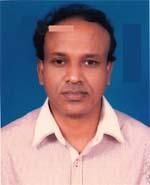 DR. HARIMOHAN PANDITF/Name: Onil Chandra PanditM/Name: Charu DebiBM & DC Reg. No: 36184NID: 6125217236102Cell: 01712212086Address: N/G, Medical staff Quarter, Chorpara, MymensinghBlood Group: B+541Voter NoLM-4100541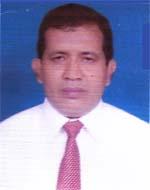 DR. MD. AYUB ALIF/Name: Md. Shahab Uddin SarkarM/Name: Mst. Amena KhatunBM & DC Reg. No: 16778NID: 19629329514304764Cell: 01718033762Address: Assoc. Prof. (CC), Neonatology Dept. Mymensingh Medical CollegeBlood Group: O+542Voter NoLM-4100542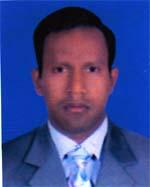 DR. PREETE RANJAN ROYF/Name: Kanai Lal RoyM/Name: Dulali RoyBM & DC Reg. No: 44787NID: 6125220260128Cell: 01716263662Address: 12/17, Barmon Para, Kawatkhali, Mymensingh-2201Blood Group: O+543Voter NoLM-4100543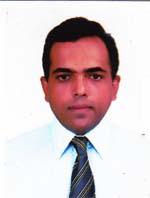 DR. MOHAMMAD HANUN UR RASHIDF/Name: Mohammad Nur NabiM/Name: Monowara BegumBM & DC Reg. No: 31970NID: 2699038616254Cell: 01715240679Address: Assistant Professor, Nerosurgery Dept. Mymensingh Medical CollegeBlood Group: B+544Voter NoLM-4100544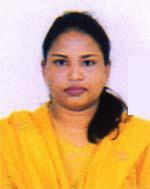 DR. SIMLA AFTAB SHAONF/Name: Md. Aftab Uddin BhuiyanM/Name: Mrs. Reazol Zinnat BegumBM & DC Reg. No: 36211NID: 6125614203790Cell: 01712846829Address: 58/A/2, Purhit Para, MymensinghBlood Group: A+545Voter NoLM-4100545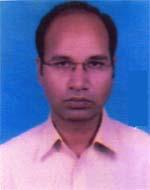 DR. RAIHAN ROTAP KHANF/Name: Abdus Salam KhanM/Name: Rokeya SultanaBM & DC Reg. No: 36425NID: 6125214203789Cell: 01711070379Address: 58/A/2, Purohit Para, Sadar, MymensinghBlood Group: O+546Voter NoLM-4100546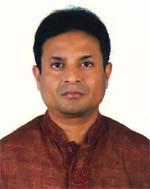 DR. GOBINDA KANTI PAULF/Name: Kamal Kanti PaulM/Name: Chayaa Rani PaulBM & DC Reg. No: 25285NID: 6125208160849Cell: 01711940819Address: 13/I, Skymoon, Boundary Road, Mymensingh SadarBlood Group: B+547Voter NoLM-4100547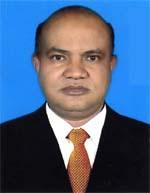 DR. MD. ZAHIDUL ISLAMF/Name: Late Abdul HamidM/Name: Mrs. Azizun NaharBM & DC Reg. No: 18242NID: 6112211111781Cell: 01712628466Address: Amina Mansion, 21, Medical College Gate, Charpara, MymensinghBlood Group: B+548Voter NoLM-4100548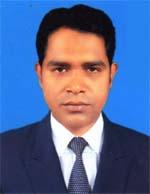 DR. MD. MONSUR HALLAZF/Name: Md. Sahab UddinM/Name: Mrs. Saleha BegumBM & DC Reg. No: 47767NID: 8524901005971Cell: 01731989799Address: 114, Charpara, Maushati Tower, Mymensingh SadarBlood Group: O+549Voter NoLM-4100549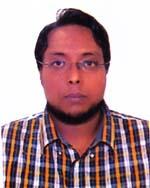 DR. SHAH ASHIFUZZAMAN (SAYAN)F/Name: Shah Maksudur ZamanM/Name: Afroza BegumBM & DC Reg. No: 67227NID: 6125213200030Cell: 01743463760Address: 20, Shehora Dhupa Khola, Mymensingh, SadarBlood Group: B+550Voter NoLM-4100550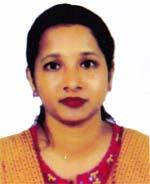 DR. FAHMIDA SULTANAF/Name: A. M. Mujibur RahmanM/Name: Rabeya KhatunBM & DC Reg. No: 33491NID: 2610413976818Cell: 01711703416Address: 53/Ka, Shankipara, Mymensingh Sadar, MymensinghBlood Group: B+551Voter NoLM-4100551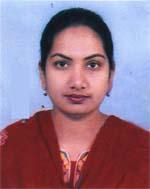 DR. SARMIN SULTANA SHIKHAF/Name: Altaf HossainM/Name: Jahanara HossainBM & DC Reg. No: 40557NID: 6125215212834Cell: 01712532742Address: N/B Doctors staff Quarter, Charpara, MymensinghBlood Group: B+552Voter NoLM-4100552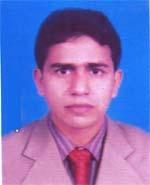 DR. MUHAMMAD MOHSINF/Name: Md. Rukun UddinM/Name: Mrs. Hasina MurshedBM & DC Reg. No: 29459NID: 6125215212844Cell: 01711224496Address: N/B, Medical staff Quarter, Charpara, MymensinghBlood Group: B+553Voter NoLM-4100553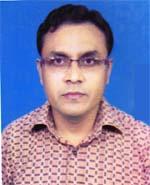 DR. A. S. M. SHAFIQUL ISLAMF/Name: Yunus Ali MondalM/Name: Sufia KhatunBM & DC Reg. No: 28457NID: 6125221271042Cell: 01711425034Address: Ghudhuli, 47//2/1, Balashpur kewatkhali, MymensinghBlood Group: AB+554Voter NoLM-4100554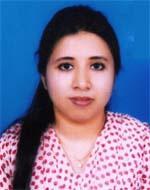 DR. RAUNAK ARA AMIN RULYF/Name: Md. Ruhul AminM/Name: Sayeda Gulshan AraBM & DC Reg. No: 49157NID: 6125205138153Cell: 01721145506Address: 16/A, Mohammad Ali road, MymensinghBlood Group: O+555Voter NoLM-4100555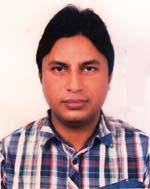 DR. MOHAMMAD AL WALID SHARKERF/Name: Md. Asaduzzaman SharkerM/Name: Mrs. Sorufa BegamBM & DC Reg. No: 37517NID: 8916728561514Cell: 01748983939Address: Dept. of Cardiology, MMCHBlood Group: O+556Voter NoLM-4100556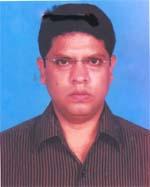 DR. MOHAMMAD SAIFUL ISLAM KHANF/Name: Md. Arshad Ali KhanM/Name: Mrs. Noorjahan Akter KhanamBM & DC Reg. No: 37337NID: 6125214207311Cell: 01711075044Address: 40/1, Naya Para, Charpara, MymensinghBlood Group: A+557Voter NoLM-4100557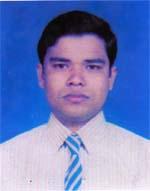 DR. MOHAMMAD MUSTAFIZUR RAHMAN BIPLABF/Name: Mohammad Abdul JabberM/Name: Sufia KhatunBM & DC Reg. No: 39648NID: 6125206148937Cell: 01716007709Address: House No. 3/A, Medical staff Quarter, Charpara, MymensinghBlood Group: B+558Voter NoLM-4100558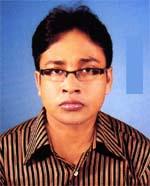 DR. SUDHIR CHANDRA PAULF/Name: Hari Mohon PaulM/Name: Usha Rani PaulBM & DC Reg. No: 48934NID: 9324703498915Cell: 01722958597Address: 43, Baghmara, MymensinghBlood Group: B+559Voter NoLM-4100559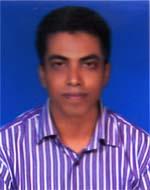 DR. MD. SAIFUL ISLAMF/Name: Md. Jalal UddinM/Name: Mrs. Rehena BegumBM & DC Reg. No: 48224NID: 19846125202114516Cell: 01716798800Address: N/A, Hospital Quarter, Charpara, MymensinghBlood Group: O+560Voter NoLM-4100560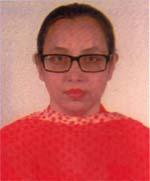 DR. EMILY RAHMAN KHANF/Name: Bazlur Rahman KhanM/Name: Rezia KhanBM & DC Reg. No: 39647NID: 6125206148922Cell: 01712477505Address: House No. 3/A, Medical staff Quarter, Charpara, MymensinghBlood Group: B+561Voter NoLM-4100561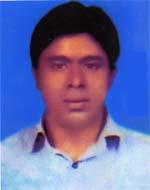 DR. MITHUN KKUMAR SARKERF/Name: Ratan Kumar SarkerM/Name: Anjaly Rani SarkerBM & DC Reg. No: 60084NID: 3328601007168Cell: 01716381529Address: Swapranir Tower, Flat-7/B, Ck Ghose Road, MymensinghBlood Group: O+562Voter NoLM-4100562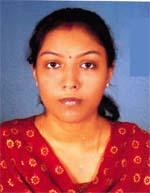 DR. ANANYA DASF/Name: Amal Kanti DasM/Name: Sobita DasBM & DC Reg. No: 48935NID: 9324703498914Cell: 01717544666Address: 43, Bagmara, MymensinghBlood Group: A+563Voter NoLM-4100563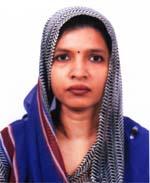 DR. ANJUMAN ARA BEGUM SHILPIF/Name: A.y. M. Abdul MalekM/Name: Late Mrs. Rezia BegumBM & DC Reg. No: 38751NID: 19796125205139388Cell: 01717222219Address: 11/Ka, Gulkibari, Majeda Villa, MymensinghBlood Group: A+564Voter NoLM-4100564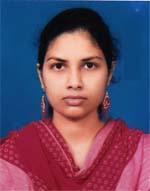 DR. PINKI DASF/Name: Gopal Chandra DasM/Name: Gita DeyBM & DC Reg. No: 55067NID: 8524904052525Cell: 01724655824Address: 17/1, Gulkibari Road, MymensinghBlood Group: B+565Voter NoLM-4100565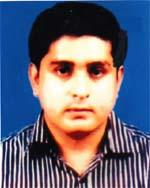 DR. SUBRATA KUMAR PAULF/Name: Sushil Chandra PaulM/Name: Bina Rani PaulBM & DC Reg. No: 41079NID: Cell: 01718469043Address: 17/1, Gulkibari Road, Sadar, MymensinghBlood Group: O+566Voter NoLM-4100566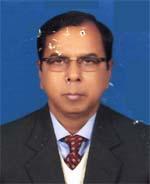 DR. MD. MOTIUR RAHMANF/Name: Late Sujar Uddin TalukderM/Name: Late Zubedun NessaBM & DC Reg. No: 13288NID: 612510176077Cell: 01711232594Address: 9/ga/3, Hori Kishor Roy Road, MymensinghBlood Group: O+567Voter NoLM-4100567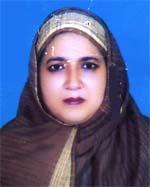 DR. FERDOWS ARA AKTERF/Name: Md. Khorshed AlamM/Name: Mrs. Jeebon NesaBM & DC Reg. No: 20841NID: 6125210176078Cell: 01715404949Address: 9/Ga/3 Horikishor Roy Road, MymensinghBlood Group: AB+568Voter NoLM-4100568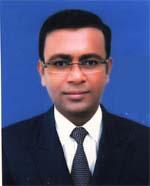 DR. ABUL KASHEM MUHAMMAD MUSTAFIZUR RAHMAN MINTOF/Name: Mohammad Alim UddinM/Name: Asia AlimBM & DC Reg. No: 36358NID: 19786125205135415Cell: 01711935365Address: 25/Kha, Shankipara, Cantonment Road, MymensinghBlood Group: O+